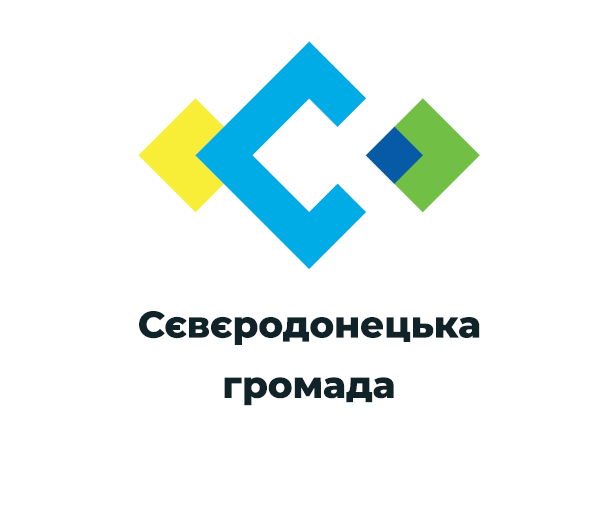 ПРОГРАМА СОЦІАЛЬНО - ЕКОНОМІЧНОГО І КУЛЬТУРНОГО РОЗВИТКУ СЄВЄРОДОНЕЦЬКОЇ МІСЬКОЇ ТЕРИТОРІАЛЬНОЇ ГРОМАДИ НА 2022-2024 РОКИСЄВЄРОДОНЕЦЬК – 2021ЗМІСТ	ВСТУП	41.АНАЛІЗ ЕКОНОМІЧНОГО І СОЦІАЛЬНОГО РОЗВИТКУ	51.1.Загальна характеристика економічного, виробничого та трудового потенціалу, динаміка та аналіз розвитку	51.2.Головні проблеми розвитку економіки і соціальної сфери	442.	МЕТА, ЗАВДАННЯ ТА ЗАХОДИ ЕКОНОМІЧНОГОІ СОЦІАЛЬНОГО РОЗВИТКУ НА 2022-2024 РОКИ	472.1.SMART – трансформація економіки та відновлення	 інвестиційної  привабливості громади	502.1.1.Розвиток промисловості	502.1.2.Розвиток підприємництва	512.1.3.Маркетинг території громади та залучення інвестицій	522.1.4.Інвестиційна діяльність	532.1.5.Розвиток аграрного сектору	542.1.6. Внутрішня торгівля та сфера послуг	552.1.7. Розробка сучасної просторово-планувальної документації	552.2. КОМФОРТ ЖИТТЯ ЛЮДИНИ як безпека, екологічна сталістьта розумна енергетика	56 2.2.1.Енергоефективність	572.2.2.Транспорт	572.2.3.Житлово-комунальне господарство	582.2.4.Природокористування та безпека життєдіяльності людини	592.2.5.Охорона здоров’я	602.2.6.Демографічна ситуація	602.2.7.Грошові доходи населення та заробітна плата	612.2.8. Зайнятість населення та ринок праці	622.2.9.Створення умов спеціалізації сім’ї, молоді та дітей	632.3.ЛЮДСЬКИЙ РОЗВИТОК через інновації управління та  довіру до влади		642.3.1.Сучасний ЦНАП із віддаленими робочими місцями всільській місцевості	642.3.2.Освіта	65 2.3.3.Фізична культура і спорт	662.3.4.Культура	672.3.5.Реалізація політики гендерної рівності на території громади	703. ДЖЕРЕЛА ФІНАНСУВАННЯ ПРОГРАМИ СОЦІАЛЬНО-ЕКОНОМІЧНОГО ТА КУЛЬТУРНОГО РОЗВИТКУ МІСТА НА 2021 РІК	713.1. Джерела формування фінансових ресурсів	713.2. Фінансування заходів	73ДОДАТОК	1.Основні показники соціально-економічного і культурного розвитку Сєвєродонецької міської територіальної громади на 2022-2024 роки	ДОДАТОК	2.Паспорта програм розвитку структурних підрозділів 	Сєвєродонецької міської ВЦА  на 2022-2024 роки	ДОДАТОК	3.Заходи щодо забезпечення виконання завдань	Програми соціально-економічного і культурного	розвитку м. Сєвєродонецька на 2022 -2024 роки	ДОДАТОК 	4.Перелік міських цільових програм, 	які передбачається фінансувати у 2022-2024 роках	ДОДАТОК		5.Перелік інвестиційних проектів, які планується 			реалізувати в 2022-2024 роках	 ВСТУП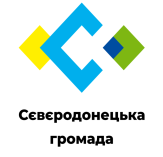 Програма соціально - економічного і культурного розвитку Сєвєродонецької міської територіальної громади на 2022-2024 роки (далі – Програма) розроблена управлінням економічного розвитку за участю структурних підрозділів Сєвєродонецької міської військово-цивільної адміністрації Сєвєродонецького району Луганської області.Законодавчою основою для розроблення Програми є: Закон України від 03 лютого 2015року № 141-VІІІ» «Про військово-цивільні адміністрації» зі змінами;   Закон України від 21 травня 1997 року №280/97-ВР «Про місцеве самоврядування в Україні»; Закон України від 23 березня 2000 року № 1602-III «Про державне прогнозування та розроблення програм економічного і соціального розвитку України»; Постанова Кабінету Міністрів України від 26 квітня 2003 року № 621 «Про розроблення прогнозних і програмних документів економічного і соціального розвитку та складання проекту державного бюджету» (зі змінами);  Постанова Кабінету Міністрів України від 29.07.2020 № 671 «Про схвалення Прогнозу економічного і соціального розвитку України на 2021-2022 роки»; Постанова Кабінету Міністрів України від 31.05.2021 № 586 «Про схвалення Прогнозу економічного і соціального розвитку України на 2022-2023 роки» Законів України «Про забезпечення рівних прав та можливостей жінок та чоловіків», «Про засади запобігання та протидії дискримінації в Україні»,  Постанови Кабінету Міністрів України від 26 квітня 2003 року № 621 "Про розроблення прогнозних і програмних документів економічного і соціального розвитку та складання проектів Бюджетної декларації та державного бюджету»,  Постанови Кабінету Міністрів України від 5 серпня 2020 р. № 695 «Про затвердження Державної стратегії регіонального розвитку на 2021-2027 роки»,  Розпорядження  Кабінету Міністрів України від 04 жовтня 2006 року№ 504-р "Про схвалення Концепції вдосконалення системи прогнозних і програмних документів з питань соціально-економічного розвитку України".Програму розроблено з урахуванням завдань і положень: Постанови Кабінету Міністрів України від 05.08.2020 № 695 «Про затвердження Державної стратегії регіонального розвитку на 2021-2027 року; Стратегії розвитку Луганської області на 2021-2027 роки, затвердженої розпорядженням керівника обласної військово-цивільної адміністрації 
від 26.03.2015 № 246; Плану заходів на 2021-2023 роки з реалізації Стратегії розвитку Луганської області на 2021-2027 роки, затвердженого розпорядженням голови обласної державної адміністрації – керівника обласної військово-цивільної адміністрації від 01.04.2020 № 262; Заходи Державної програми стимулювання економіки для подолання негативних наслідків, спричинених обмежувальними заходами щодо запобігання виникненню і поширенню гострої респіраторної хвороби COVID-19, спричиненої корона вірусом SARS-CoV-2, на 2020-2022 роки (Постанова Кабінету Міністрів України від 27.05.20220 № 534); Стратегії розвитку Сєвєродонецької міської територіальної громади на  період 2021-2027 роки; Плану реалізації Стратегії розвитку Сєвєродонецької міської територіальної громади на 2021-2023 роки.Програма визначає мету та пріоритетні напрями дій на 2022-2024 роки  поліпшення якості життя населення, максимально можливого зменшення негативних соціально-економічних наслідків, які виникли на території Сєвєродонецької міської територіальної громади, яка була утворена згідно розпорядження КМУ від 12 червня 2020 року № 717-р. Територіальна громадаоб’єднала - м. Сєвєродонецьк (з прилеглими селищами), Борівський старостинський округ, Сиротинський старостинський округ, Боровенський старостинський округ, Єпіфанівський старостинський округ, Смолянинівський старостинський округ, Чабанівський старостинський округ, Новоастраханський старостинський округ.Прогнозні розрахунки і заходи Програми розроблені на основі аналізу поточної соціально-економічної ситуації у господарському комплексі Сєвєродонецької міської територіальної громади, з урахуванням тенденцій останніх місяців, показників провідних підприємств базових галузей економіки, пропозицій структурних підрозділів Сєвєродонецької міської військово-цивільної адміністрації Сєвєродонецького району Луганської області та інших державних установ.Фінансування передбачених Програмою заходів буде здійснюватися за рахунок коштів суб’єктів господарювання, бюджету Сєвєродонецької міської територіальної громади, інвесторів, міжнародної технічної допомоги, а також коштів державного бюджету, що спрямовуються на вирішення нагальних проблем Сєвєродонецької міської територіальної громади.Програма реалізовуватиметься шляхом співпраці Сєвєродонецької міської територіальної громади спільно з підприємствами та організаціями, роботодавцями та громадськими організаціями, установами. З метою оцінки наслідків виконання Програми на довкілля, у  тому числі на здоров’я населення, відповідно до положень Закону України «Про стратегічну екологічну оцінку» проведено процедуру стратегічної екологічної оцінки (далі -СЕО), зокрема підготовлено Звіт про СЕО до проєкту Програми. АНАЛІЗ ЕКОНОМІЧНОГО І СОЦІАЛЬНОГО РОЗВИТКУЗагальна характеристика економічного, виробничого  та трудового потенціалу, динаміка та аналіз розвитку1.1.1 ПромисловістьЗа своїм промисловим, науковим розвитком сьогодні Сєвєродонецька міська територіальна громада - одна з провідних громад регіону. У 2021 році одним із основних чинників формування економічного та соціального розвитку виявився фактор розповсюдження пандемії COVID-19. В  територіальних громадах, як і майже у всіх країнах, запроваджено ряд санітарно-епідемічних заходів. Ці кроки обумовили падіння економічного розвитку в Україні, зокрема у Луганській області та Сєвєродонецькій міській територіальній громаді. У цілому економічний та соціальний розвиток територіальної громади характеризується наступними тенденціями:Електроенергетичну галузь економіки Сєвєродонецької міської територіальної громади представляють підприємства:енергогенеруюче - ДП «Сєвєродонецька ТЕЦ»;енерготранспортуюче - ВП «Луганська ТЕС» ТОВ ДТЕК «Східенерго»;    енергорозподільчі - Сєверодонецький РЕМ ТОВ «Луганське енергетичне об’єднання» надає послуги оператора системи розподілу електричної енергії та ТОВ «ЕНЕРА СХІД» є постачальником електричної енергії.Свою діяльність підприємства галузі здійснюють у рамках оптового ринку електроенергії України. 		Джерелом енергозабезпечення регіону є відокремлений підрозділ «Луганська ТЕС» ТОВ ДТЕК «Східенерго».З метою підвищення надійності енергозабезпечення області, встановлення надійного електропостачання та відновлення сталої роботи провідного підприємства міста (ПрАТ «Сєвєродонецьке об’єднання «Азот») у 2020 році завершено будівництво електропідстанції ПС 500 кВ «Кремінська» із заходами ПЛ 500 кВ «Донбаська-Донська» та ПЛ 220 кВ «Кремінська-Ювілейна».  Необхідність  будівництва  підстанції  обумовлена тим, що Луганська область після окупації частини території перебувала на «енергетичному острові», тобто не була з’єднана з єдиною енергосистемою України. Будівництво охоплювало підстанцію «Кремінська» 500 кВ потужністю 500:МВт.  Ця підстанція – остання важлива віха, яка вже дозволила вибудувати інфраструктуру, яка гарантує надійне живлення для споживачів у 2022 році, коли українська енергосистема по графіку має бути від’єднана від Росії та Республіки Білорусь.За 2020 рік кількість поставленої електричної енергії склало 666957,17 МВт*год по ТОВ «ЕНЕРА СХІД». Підприємство ДП «Сєвєродонецька ТЕЦ» виробляло електричну енергію у 2020 році – 136,4 млн. кВ годин у 2021 році 111,679 млн. кВ годин,  в планах на 2022 рік виробництво електричної енергії не планується.Обсяг реалізованої продукції за 9 місяців 2021 року по КП «Сєвєродонецьктеплокомуненерго»  склало 104002 тис. грн. у порівнянні з 2020 роком за аналогічний період 68147,2 тис. грн., зріст на 52,6 %. Газова промисловість представлена підприємствами: Сєвєродонецький цех з видобутку нафти, газу та конденсату філії «Газопромислове управління «Шебелинкагазвидобування», АТ «Укргазвидобування», НАК НАФТОГАЗ. Видобуток ГПУ у 2020 році склав 7,552 млрд м3 газу, понад 128,04 тис. тонн газового конденсату та нафти (інформація з сайту Нафтогаз, Укргазвидобування); Сєвєродонецький промисловий майданчик Краматорського ЛВУМГ ТОВ «Оператор газотранспортної системи України»; БМУ-3 АТ «Укргазвидобування» НАК НАФТОГАЗ; Сєвєродонецьке міжрайонне управління експлуатації газового господарства  - філія акціонерного товариства оператор газорозподільної системи «Луганськгаз» - транспортування та постачання природного газу розподільними газовими мережами територіальної громади за регульованим тарифом, забезпечує закупівлю й поставку газу населенню, бюджетним установам, промисловим споживачам, громадським організаціям, виконує роботи з газифікації об’єктів і населених пунктів.Хімічна промисловість є одною з пріоритетних у господарському комплексі Сєвєродонецької міської територіальної громади.Провідними підприємствами галузі є ПрАТ «Сєвєродонецьке об’єднання Азот», ТОВ НВО «Сєвєродонецький Склопластик», ВКФ ТОВ «ТАНА», ПП «Хімпостачальник»,  ПНВ КП «Інкор+», ТОВ «СЄВЄРОДОНЕЦЬК А-ПЛАСТ».За 6 місяців 2021 року ПрАТ «Сєвєродонецьке об’єднання Азот» випустило 534,7 тис. тон мінеральних добрив, у тому числі: 226,67 тон аміачної селітри, 236,55 тис. тон карбаміду, 1,27 тис. тон аміаку водного технічного, 70,21 тис. тон карбамітно-аміачної суміші. Також підприємство виготовило 355,54 тис. тон аміаку (проміжний продукт, який використовується для виробництва інших азотних добрив), 5,32 тис. тон діоксиду вуглецю рідкого, 82,39 тис. метрів кубічних кисню медичного у балонах, що наразі є гостро необхідним в умовах пандемії. За I півріччя 2021 року виробництво мінеральних добрив збільшилось на 61 %.Основні підприємства галузі машинобудування: ПрАТ «СНВО «Імпульс», ТОВ НВП «Мікротерм», ТДВ «Сєвєродонецький завод хімічного нестандартизованого обладнання».Виробництво продукції галузі зростає завдяки збільшенню обсягів робіт на ПрАТ «СНВО «Імпульс», яке є розробником програмно-технічних комплексів систем контролю та управління для атомної та теплової енергетики, нафтогазового комплексу, хімії, залізничного транспорту, аерофлоту, космосу, металургії, машинобудування, оборонної галузі, морфлоту. На підприємстві реалізовано повний цикл створення систем контролю та управління: розробка, виготовлення, повний комплекс випробувань, впровадження та багаторічна підтримка експлуатації. Проводяться роботи щодо впровадження у дослідну експлуатацію низки систем, сукупність яких разом з існуючими надає можливість створення вітчизняних інтегрувальних систем оперативного управління залізничними перевезеннями та повного відмовлення від імпортних систем.ТОВ НПВ «Мікротерм» - сучасний науково-виробничий комплекс, що включає групу маркетингу, відділи розробки приладів, конструкторські і технологічні підрозділи, виробництво з випуску приладів. Основним напрямком діяльності підприємства є розробка та виробництво приладів контролю і регулювання технологічних процесів, засобів автоматизації в різних галузях господарства: для вимірювання температури, тиску, рівня; широкої номенклатури  пневмо-електричних  та   електропневматичних   пристроїв, бар’єрів  іскробезпеки,  цифрових індикаторів, реєстраторів та інших пристроїв.ТДВ «Сєвєродонецький завод хімічного нестандартизованого обладнання» - технологічні можливості і технічне оснащення підприємства дозволяють випускати наукомістке обладнання будь-якої складності на сучасному рівні з вуглецевих, низьколегованих, корозійностійких сталей і сплавів на залізонікелевій основі, а також сплавів титану, цирконію, алюмінію. 1.1.2 ПідприємництвоПідприємництво є важливим сектором економіки, який сприяє вирішенню багатьох соціальних проблем, насамперед, забезпеченню зайнятості населення, створенню нових робочих місць, зменшенню безробіття, насиченню ринку необхідними товарами та послугами, створенню здорової конкуренції, яка сприятливо впливає на розвиток економіки та забезпечує стабільність регіону в цілому, поповнює бюджети всіх рівнів.Мале та середнє підприємництво (МСП), що здійснює діяльність в  Сєвєродонецької міської територіальної громаді, станом на 01.10.2021 представлено 6638 суб’єктами,  порівняно до 2020 року (5716 суб’єктами), що складає 14% зросту, із них:64 середніх підприємств;1355 малих підприємств;5219 фізичних осіб-підприємців.Через свою кількість мале та середнє підприємництво забезпечує більшу зайнятість населення міста, ніж великі підприємства, що значно знижує напруженість у суспільстві,  пов’язану з безробіттям. Кількість зайнятих у МСП складає 19358 осіб, проти 12287 осіб – на великих підприємствах. В тому числі зайнято:на середніх підприємствах – 9589 осіб;на малих підприємствах – 5672 осіб.Підтримка підприємництва здійснюється відповідно до заходів Програми розвитку малого і середнього підприємництва в Сєвєродонецькій міській військово-цивільній адміністрації на 2021 рік, затвердженої розпорядженням керівника ВЦА м. Сєвєродонецька від 22.12.2020 № 1252.    1.1.3 Розвиток сільського господарства.Створення Сєвєродонецької міської територіальної громади зумовило необхідність проведення аналізу роботи агропромислового сектору та врахування його показників в роботі територіальної громади по наповненню бюджету. Так станом на 2021 рік через децентралізацію громада отримала 34 діючих фермерських господарств та 300 осіб, які самостійно обробляють земельні ділянки, 35 господарств, які є власниками бджолосімей.  Площа земельних сільгоспділянок, які обробляються складає 14424,01 га. 1.1.4 Інвестиційна діяльність.Одним із стратегічних завдань громади, як і в цілому для держави, є створення сприятливого клімату для здійснення інвестиційної діяльності.Залучення іноземних інвестицій (акціонерного капіталу) в економіку громади можливе за умови стабілізації економіки та фінансової системи, активізації євро - інтеграційних процесів в Україні, забезпечення сталого соціально-економічного розвитку та привабливих умов ведення бізнесу в Сєвєродонецькій міській територіальній громаді. У 2021 році Сєвєродонецька громада отримала значну фінансову підтримку держави на реалізацію інвестиційних проєктів соціального спрямування, у тому числі фінансування з бюджету Сєвєродонецької міської територіальної громади, в загальному обсязі 264 658,785 тис. грн.: субвенція з державного бюджету місцевим бюджетам на здійснення заходів щодо соціально-економічного розвитку окремих територій – 24 934,592 тис.грн.; субвенції з державного бюджету місцевим бюджетам на реалізацію заходів, спрямованих на підвищення доступності широкосмугового доступу до Інтернету в сільській місцевості – 1250,00 тис.грн.; субвенція з державного бюджету місцевим бюджетам на інфраструктурні проєкти – 3 213,100 тис.грн.; субвенція з державного бюджету місцевим бюджетам на здійснення заходів щодо підтримки територій, що зазнали негативного впливу внаслідок збройного конфлікту на сході України – 8 413,900 тис.грн; додатковий проєкт за підтримки Офісу Президента –  загальна вартість проєктів – 222 895,17 тис.грн., фінансування проєктів на 2021 рік – 187 268,17; програма підтримки секторальної політики – підтримка регіональної політики України – 13 913,645 тис.грн.; державний фонд регіонального розвитку – загальна вартість проєктів – 87 233,521 тис.грн., фінансування проєктів на 2021 рік - 25 665,378 тис.грн.; УФСІ VІІІ (Український фонд соціальних інвестицій).За рахунок коштів ДФРР у 2021 році профінансовано та реалізуються 3 проєкти, у тому числі фінансування з бюджету Сєвєродонецької міської територіальної громади на загальну суму 25 665,378 тис. грн., з яких: в галузі освіти – 1 проєкт на суму 12 768,848 тис.грн.; в галузі будівельної інфраструктури – 1 проєкт на суму 2961,953 тис.грн.; в галузі розвитку спортивної інфраструктури – 1 проєкт на суму 9 934,577 тис.грн.Суттєвим внеском в підтримку інвестиційного клімату є діяльність міжнародних організацій, допомога яких сприяє вирішенню економічних та соціальних проблем громади, зменшує навантаження на бюджет Сєвєродонецької міської територіальної громади, покращує умови життя населення, створює умови для збереження кваліфікованих трудових ресурсів.Також в 2021 році був розроблений та представлений громадськості  унікальний бренд Сєвєродонецької міської територіальної громади. Бренд розроблявся за підтримкою Програми розвитку ООН з відновлення та розбудови миру та за підтримкою проєкту Brandville  -  це соціальний проєкт студії дизайну Logogo та Congress of Cultural Activists, спрямований на покращення візуального іміджу українських громад.  Промоція та брендинг мають велике значення для розвитку громади. Тому з метою створення позитивного іміджу громади, для налагодження комунікацій з іншими регіонами, впізнаваємості нашої громади на державному та міжнародному рівнях, поліпшення інвестиційної привабливості та створення належних умов для залучення інвестицій була проведена робота з розробки унікального бренду Сєвєродонецької міської територіальної громади.Наразі за підтримки ПРООН проходить проєкт «Розробка інвестиційних профілів громад та положення про залучення інвестицій на місцевому рівні», основною метою якого є залучення інвесторів в Сєвєродонецьку міську територіальну громаду. Цей проєкт буде розроблятись до грудня місяця поточного року та вже в кінці 2021 року Сєвєродонецька міська територіальна громада презентує свій Інвестиційний паспорт громади.На вирішення існуючих у будівництві проблем націлені Програма з розроблення містобудівної документації на території населених пунктів Сєвєродонецької міської територіальної громади на 2021 рік, Міська цільова Програма розвитку ринку земель у м. Сєвєродонецьку на 2021 рік.Тому, одним з основних напрямків залучення додаткових інвестиційних ресурсів є участь проєктів Сєвєродонецької міської територіальної громади в різноманітних міжнародних конкурсах проєктів, подання проєктних пропозицій щодо залучення міжнародної технічної допомоги.На 2022 рік подано до ДФРР 3 проєкти на загальну суму 248966,701 тис. грн.На 2023 рік планується подати 11 проєктів до ДФРР на суму 688 млн.грн., в т.ч. 619,2 млн. грн. кошти ДФРР, 68,8 млн. грн. співфінансування бюджету громади.З 2021 року в Сєвєродонецькій міській територіальній громаді діє спеціалізоване агентство із залучення інвестицій та обслуговування інвесторів КП «Сєвєродонецьке агентство інвестицій та розвитку», яке працює за принципом «єдиного вікна» для інвесторів, що полегшує процес їх входження до бізнесового середовища громади, а також є «точкою контактів» для налагодження зв’язків інвесторів з органами влади, ОСББ територіальної громади.  Агентство  забезпечує супровід інвесторів на всіх етапах підготовки та реалізації деяких проектів, тісно співпрацює з міжнародними партнерами для надання інвесторам ключової інформації, необхідної для прийняття рішень.В 2021 році реалізувався проєкт «Сприяння розвитку соціальної інфраструктури, УФСІ VI», який фінансувався Урядом Федеративної Республіки Німеччини через Німецький банк розвитку KfW. Основною метою Проєкту є підтримка інфраструктурних заходів в українських громадах з високою часткою ВПО шляхом створення для них житла та ремонту об’єктів соціальної сфери, таких як школи та дитячі садки.   Таким чином 19 сімей ВПО отримали житло для поліпшення своїх житлових умов в м. Сєвєродонецьк, пр. Космонавтів, 18-а.Триває співробітництво з Міжнародною організацією з міграції (МОМ) по проєкту «Житло для внутрішньо переміщених осіб» по забезпеченню житлом ВПО, фінансування якого може реалізовуватись за підтримки Кредитної установи для відбудови (KfW). Підписано Меморандум про співпрацю з Міністерством з питань реінтеграції тимчасово окупованих територій України, Міською радою Краматорська та Сєвєродонецькою міською військово-цивільною адміністрацією. Планується будівництво багатоповерхових будинків на  забезпечення житлом близько 1500 внутрішньо переміщених осіб до 2025 року.1.1.5 ЕнергоефективністьУ 2015 році був затверджений План дій зі сталого енергетичного розвитку  до 2020 року. В результаті виконання заходів, які були передбачені цим документом, станом на 01.01.2021 року зменшення споживання енергоресурсів у порівнянні з базовим 2012 роком склало 37%, скорочення викидів СО2 - 27%, що на  6% перевищує заплановане зниження. 					Розуміючи актуальність цього питання, в квітні 2021 року розпорядженням керівника Сєвєродонецької міської ВЦА Сєвєродонецька міська територіальна громада приєдналась до кола підписантів ініціативи європейського союзу «Угода Мерів щодо Клімату та Енергії». Відповідно до даної угоди громада взяла на себе зобов’язання скоротити на своїй території викиди СО2 щонайменше на 30 % до 2030 року за рахунок заходів з підвищення енергоефективності та використання відновлюваних джерел енергії, а також підвищувати стійкість за рахунок адаптації до наслідків зміни клімату. 		В рамках цієї угоди спільно з експертами проєкту "Просування енергоефективності та імплементації Директиви ЄС про енергоефективність в Україні", що впроваджується в Україні компанією «Deutsche Gesellschaft für Internationale Zusammenarbeit (GIZ) GmbH» за дорученням Урядів Німеччини та Швейцарії у жовтні 2021 року розпочата робота по розробці Плану дій зі сталого енергетичного розвитку та клімату Сєвєродонецької міської територіальної громади до 2030 року.  								З 2015 року запроваджено щоденний моніторинг споживання енергоресурсів установами, що фінансуються з бюджету територіальної громади. Наказом керівника затверджена особа, відповідальна за енергомоніторинг та енергоменеджмент у будівлі, яка щоденно вносить інформацію про споживання енергоресурсів у програму моніторингу. 											В  результаті завершення процесу децентралізації та утворення громад, збільшилася кількість бюджетних будівель та відповідно кількість будівель у системі моніторингу споживання енергоресурсів за рахунок приєднаних населених пунктів. Відповідно до розпорядження керівника Сєвєродонецької міської ВЦА від 25.08.2021р. № 1555 "Щодо розширення системи моніторингу споживання енергоресурсів" до системи моніторингу споживання, яка була запроваджена у 2015 році приєдналися нові бюджетні будівлі та відбувся перехід з програми "Енергобаланс" на роботу у програмі моніторингу споживання енергоресурсів "Енергоплан". 							З 2013 року за допомогою GIZ «Енергоефективність у громадах»  в І фазі проєкту розпочато впровадження енергоменеджменту, запроваджена система моніторингу споживання енергоресурсів та отримано звання ENERGY EXPERT.  У II фазі проєкту продовжується робота у якості громади-ментора, який ділиться своїм досвідом з впровадження енергоефективності з українськими містами-партнерами. В рамках проєкту Сєвєродонецька міська територіальна громада приймало участь у  Механізмі підтримки послуг з енергоефективності для громадських будівель, за рахунок якого були проведені енергетичні аудити 2 будівель бюджетної сфери та отримані енергетичні сертифікати, розроблена проєктно-кошторисна документація для проведення капітального ремонту (термомодернізації) будівлі загальноосвітньої школи 8  зі співфінансуванням з  бюджету Сєвєродонецької міської територіальної громади.		В рамках проєкту «Енергоефективність у громадах ІІ» Сєвєродонецькою міською територіальною громадою успішно впроваджені всі модулі енергоменеджменту та було відібрано для участі у проєкті "Просування енергоефективності та імплементація Директиви ЄС про енергоефективність в Україні", що впроваджується в компанією GIZ за дорученням Урядів Німеччини та Швейцарії. Проєкт стартував у 2021 році. Наразі, в рамках проєкту розпочата робота з розробки Муніципального енергетичного плану. 											З 2019 року у місті успішно впроваджений та працює ЕСКО-механізм. Наш партнер ТОВ "КИЇВЕСКО" надає місту послуги з енергосервісу у десяти закладах відділу освіти, де встановлені сучасні модульні теплові пункти датської фірми Danfoss. В свою чергу вони підключені до системи моніторингу та диспетчеризації SynergyData, яка дозволяє автоматично регулювати подачу тепла в залежності від погодних умов. Така модернізація системи опалення позбавляє будівлі від надмірного споживання теплової енергії, не виходячи за нормативні показники температури у приміщеннях та в свою чергу це забезпечує економію коштів за енергоресурси. ІТП працюють вже 2 опалювальних періоду. За результатами аналізу роботи ІТП за опалювальний період 2019-2020 р.р. економія бюджетних коштів міста склала 557 тис.грн., за опалювальний період 2020-2021р.р. - 642 тис. грн. Фактично споживання енергоресурсів знизилося на 40%, що на 15% вище очікуваного.  			У 2021 році Сєвєродонецька міська територіальна громада була відібрана для участі у проєкті EXСITE програми "Горизонт 2020", який, зокрема, передбачає впровадження системи сертифікації муніципалітетів Європейська Енергетична Відзнака. Сєвєродонецька міська територіальна громада давно співпрацює з командою Асоціації "Енергоефективні міста України", яка в цьому проєкті ще виконує функції національного офісу Європейської Енергетичної Відзнаки.					У 2021 році Сєвєродонецька міська територіальна громада приймає участь у проєкті USAID Проєкт енергетичної безпеки. В рамках проекту буде розроблена Схема теплопостачання міста, довгострокова стратегія розвитку системи теплопостачання та інше. 									Багато років громада співпрацює з проєктом "Енергоефективні школи: нова генерація", що дозволяє учням шкіл здобувати нові актуальні знання у сфері енергоефективності, енергозбереження. 	Також проводяться Тижні сталої енергії та громада бере участь у проведенні Європейських Тижнів сталої енергії, створена Дорадча рада з питань енергоефективності та енергозбереження громади. 													Крім того, енергоменеджери постійно підвищують рівень знань у сфері енергоефективності, беруть участь у навчальних тренінгах та вебінарах на тему енергоефективності, вивчають кращій досвід інших громад. Усвідомлюючи необхідність зменшення споживання енергоресурсів керівництво Сєвєродонецької міської ВЦА приділяє багато уваги темі енергоефективності та енергозбереженню. У 2021 році створений відділ з питань енергоменеджменту та впровадження енергозберігаючих технологій у складі управління економічного розвитку Сєвєродонецької міської ВЦА та створене КП «Сєвєродонецьке агенство інвестицій та розвитку», одним з напрямом діяльності якого є енергоефективність, зокрема у житловому секторі, залучення інвестицій також у енергоефективність та реалізація енергоефективних проєктів. 										Громада реалізує енергоефективні проєкти, як у співпраці з донорами зі співфінансуванням з місцевого бюджету, так і за рахунок бюджету Сєвєродонецької міської територіальної громади. В рамках національного проєкту "Велике будівництво" закінчена реконструкція (термомодернізація) трьох загальноосвітніх шкіл міста               № 5,10,13.  У цих закладах вже були встановлені та находяться на обслуговуванні ТОВ "КИЇВЕСКО" індивідуальні модульні теплові пункти, що дає додаткову економію бюджетних коштів.							У співпраці з Українським фондом соціальних інвестицій проведена термомодернізація дитячого садочку № 11. 				Громада продовжує співпрацю з Європейським інвестиційним банком. В рамках Програми розвитку муніципальної інфраструктури та Надзвичайної кредитної програми для відновлення України закінчено будівництво двох пелетних котелень, у 2021 році закінчилося будівництво ще 3 пелетних котелень за рахунок коштів ЄІБ,	 проводяться енергоефективні заходи за рахунок бюджету Сєвєродонецької міської територіальної громади. Так, за рахунок коштів Сєвєродонецької міської територіальної громади профінансовано енергоефективних заходів та проєктів на загальну суму 36 млн. грн. на 38 об’єктах. 										На енергоефективні заходи та проєкти, впроваджені  на підприємствах комунальної власності витрачено 6 млн. грн. 1.1.6 Управління об’єктами комунальної власності.У загальному переліку підприємств, що є власністю Сєвєродонецької міської територіальної громади, враховуються 24 комунальні підприємства різного напряму діяльності (які не знаходяться в стадії припинення). З них господарську діяльність здійснювали 15 комунальних підприємств (в т.ч.
4 комунальні некомерційні підприємства). Економічно неактивними є
9 комунальних підприємств (КП «Житлосервіс «Добробут», КП «Житлосервіс «Злагода», КП «Житлосервіс «Ритм», КП «Житлосервіс «Евріка»,
КП «Житлосервіс «Промінь», КП «Комбінат шкільного харчування»,
КП «Сєвєродонецьке підприємство садово-паркового господарства та благоустрою», КП «Центральний парк культури та відпочинку
м. Сєвєродонецька», КП «МЕДІАПРОСТІР» Сєвєродонецької міської ради).На балансовому обліку у Фонді комунального майна Сєвєродонецької міської військово-цивільної адміністрації  перебуває 157 нежитлових окремих та вбудованих приміщень балансовою вартістю близько 60,1 мільйонів гривень. Також Фонд комунального майна виступає орендодавцем нерухомого майна площею більше 200 тис. кв. м, балансоутримувачем якого є комунальні підприємства та установи. Загальна кількість чинних договорів – близько 170 шт., загальна площа орендованих приміщень складає орієнтовно 65 тис. кв. м. Значний обсяг в управлінні об’єктами комунальної власності займає передача нерухомого майна в оренду. Протягом 2021 року Фондом комунального майна Сєвєродонецької міської військово-цивільної адміністрації Сєвєродонецького району Луганської області, який виступає орендодавцем комунального майна Сєвєродонецької міської територіальної громади, в електронній торговій системі оголошено 66 аукціонів на право оренди об’єктів нерухомого та індивідуально визначеного майна.За період з 01.01.2021 по 01.11.2021 Фондом комунального майна Сєвєродонецької міської військово-цивільної адміністрації Сєвєродонецького району Луганської області укладено 69 договорів оренди, з них 41 - з суб’єктами підприємницької діяльності. Загальна площа приміщень, переданих у використання суб'єктам господарювання в оренду у 2021 році, складає 
16155,7 кв.м.Надходження від орендної плати за користування комунальним майном, що враховане на балансовому обліку Фонду комунального майна Сєвєродонецької міської ВЦА за 9 місяців 2021 року, склали 1720,2 тис. грн., у т.ч. перераховано до державного бюджету – 281,9 тис. грн., до місцевого бюджету – 1438,3 тис. грн.У 2021 році оформлено право власності на 83 об'єкта, зокрема на ті, які мають соціально важливий статус для громади (об’єкти освіти, культури, охорони здоров'я, житлового фонду), а також на об'єкти, які було передано до комунальної власності Сєвєродонецької міської територіальної громади в рамках реформи децентралізації влади.Здійснено реєстрацію права господарського відання та права оперативного управління на 4 об’єкта.За 9 місяців 2021 року до комунальної власності Сєвєродонецької міської територіальної громади здійснено прийняття таких об’єктів: 34-х квартир, що враховувались на балансі 3-го управління ГУ СБУ в Донецькій та Луганській областях; програмного забезпечення, в якості міжнародної технічної допомоги, в рамках Програми ООН «Відновлення та розбудови миру», що фінансується Європейським Союзом (Програмне забезпечення / Software Cистема електронних адміністративних та соціальних послуг в ЦНАП, обладнання, апаратура): складових скейт-парку; майна, що передавалось в процесі реорганізації сільських (селищних) рад (с.Чабанівка, с. Нова Астрахань, смт Сиротине, смт Борівське, 
с. Смолянонове, с. Єпіфанівка); майна та майнових прав закладів освіти, культури, охорони здоров'я, що передавались в процесі ліквідації Новоайдарського та Кремінського районів; павільйону зупинки громадського транспорту 
(від ТОВ «НВО «СЄВЄРОДОНЕЦЬКИЙ СКЛОПЛАСТИК»); майна від ПрАТ «СЄВЄРОДОНЕЦЬКЕ ОБ’ЄДНАННЯ АЗОТ»;- майна та витрат з виконаних робіт у нежитловій будівлі за адресою: м.Сєвєродонецьк, б-р Дружби Народів 19 від ФОП Волоха Андрія Анатолійовича.Чистий дохід комунальних підприємств від реалізації продукції (товарів, робіт, послуг) за 9 місяців 2021 року склав 509,35 млн грн (в т. ч. чистий дохід комунальних некомерційних підприємств склав 267,34 млн грн).Найбільша питома вага чистого доходу від реалізації продукції (товарів, робіт, послуг) в сукупному чистому доході комунальних підприємств за 9 місяців 2021 року належить КНП «Сєвєродонецька міська багатопрофільна лікарня» Сєвєродонецької міської ради – 31,12 %. Сукупним фінансовим результатом діяльності комунальних підприємств Сєвєродонецької міської територіальної громади за 9 місяців 2021 року став прибуток у розмірі 
50,38 млн. грн. (в т. ч. прибуток комунальних некомерційних підприємств склав 42,60 млн. грн).За результатами роботи за 9 місяців 2021 року отримали прибуток 6 комунальних підприємств, в т.ч. 3 комунальних некомерційних підприємства, а саме: КП «Житлосервіс «Світанок» - 5 008,00 тис. грн; КП «Сєвєродонецькводоканал» - 2 593,00 тис. грн; КП «Землевпорядник» Сєвєродонецької міської ради – 
183,30 тис. грн.; КНП «Консультативно-діагностичний центр» Сєвєродонецької міської ради – 35 651,10 тис. грн; КНП «Сєвєродонецька міська багатопрофільна лікарня» Сєвєродонецької міської ради – 6 595,00 тис. грн.; КНП «Сєвєродонецький центр первинної медико-санітарної допомоги» Сєвєродонецької міської ради – 347,90 тис. грн.Чисті збитки у загальному розмірі 45,10 млн. грн. отримали 15 комунальних підприємств: КП «Житлосервіс «Добробут», КП «Житлосервіс «Промінь», КП «Житлосервіс «Злагода», КП «Житлосервіс «Евріка», 
КП «Житлосервіс «Ритм», КП «Сєвєродонецьке БТІ», КП «Сєвєродонецьке тролейбусне управління», КП «ЗЕЛЕНЕ МІСТО», 
КП «Сєвєродонецьктеплокомуненерго», КП «Сєвєродонецьке підприємство садово-паркового господарства та благоустрою», КП «Сєвєродонецьке підприємство благоустрою та ритуальної служби», КП «Сєвєродонецьке агентство інвестицій та розвитку», КП «Сєвєродонецьккомунсервис», 
КП «Сєвєродонецькліфт», КНП «Міська стоматологічна поліклініка» Сєвєродонецької міської ради.Розмір фонду заробітної плати комунальних підприємств за 9 місяців 
2021 року (без врахування комунальних некомерційних підприємств) складав
123,34 млн. грн., що на 27,41% або 26,54 млн. грн. більше, ніж за 9 місяців 
2020 року. Розмір фонду заробітної плати комунальних некомерційних підприємств за 9 місяців 2021 року склав 215,00 млн. грн.Середньооблікова чисельність працівників комунальних підприємств за 
9 місяців 2021 року (без врахування комунальних некомерційних підприємств) склала 1 349 особи, що на 28 осіб більше, ніж за аналогічний період 
2020 року. Середньооблікова чисельність працівників комунальних некомерційних підприємств за результатами 9 місяців 2021 року склала 1 717 осіб, що на 18 осіб менше, ніж за 9 місяців 2020 року. Середньомісячна заробітна плата одного працівника комунального підприємства за результатами 9 місяців 2021 року склала 10 559,32 грн., що на 1 931,66 грн. більше, ніж за аналогічний період 2020 року. Надходження від оренди майна комунальних підприємств за 9 місяців 2021 року склали 2 351,40 тис. грн.Протягом 9 місяців 2021 року в рамках виконання міських цільових програм виконувались наступні програми: Програма утримання нежитлових приміщень, що є комунальною власністю Сєвєродонецької міської територіальної громади Сєвєродонецького району Луганської області, на 2021 рік, що затверджена розпорядженням керівника Сєвєродонецької міської військово-цивільної адміністрації 
від 16.08.2021 № 1483 у новій редакції; Програма оренди об’єктів комунальної власності, що затверджена розпорядженням керівника Військово-цивільної адміністрації міста Сєвєродонецьк Луганської області від 29.12.2020 № 1316.		1.1.7 Житлово-комунальне господарство Житлово-комунальне господарство – це багатогалузевий комплекс, який вирішує усі питання життєзабезпечення населення Сєвєродонецької міської територіальної громади. У сфері житлово-комунального господарства здійснюють діяльність 15 підприємств різних форм власності та підпорядкування.Житловий фонд громади складає 2246 будинків, у тому числі: будинків приватної забудови сел. Воєводівка, с. Павлоград,                    с. Синецький, с. Лісова Дача, житловий район «Лікарняне містечко» та Автовокзалу – 1437 од.;багатоквартирних житлових будинків (від 2-х до 9-ти поверхів) –       809 од. Загальна площа багатоквартирного житлового фонду складає 2703,5 тис. кв. метрів.Житлово-експлуатаційне підприємство КП «Житлосервіс Світанок» призначено управителем 704 житлових будинків; в 102 будинках створено та зареєстровано 72 Об’єднань співвласників багатоквартирних будинків, 2 житлових будинки знаходяться у відомчому підпорядкуванні та 1 житловий будинок знаходиться у приватній власності.  За 9 місяців 2021 року КПЖ «Світанок» в житловому фонді виконано за власні кошти: ремонт рулонної покрівлі площею 24000 м2; ремонт шиферної покрівлі площею 1790 м2; ремонт під’їздів – 42 од.; ремонт козирків над під’їздами – 45 од.; ремонт оголовків димовентиляційних каналів – 91 од.; замінено трубопроводів холодної води – 1949 п.м.; замінено каналізаційних трубопроводів -2796п.м.; замінено трубопроводів  опалення –1349п.м.; замінено запірної арматури - 774 од., з них:269 засувок та 883вентилів; відремонтовано відмосток житлових будинків -441 м2; відремонтовано цоколів житлових будинків –657 м2.Станом на 01.09.2021 року було виконано по програмам з господарської діяльності:Міська цільова програма поводження з побутовими відходами м. Сєвєродонецьк на 2021рік. проведення робіт по збиранню та вивезенню ТПВ з незакріплених територій (в т.ч. зон відпочинку, зупинок громадського транспорту,тощо), ліквідації несанкціонованих звалищ сміття і сухого гілля – план 1400,0тис.грн., факт 713,4 тис.грн.2. Міська цільова програма утримання та ремонту доріг, внутрішньо-квартальних проїздів і тротуарів м. Сєвєродонецьк на 2021 рік. утримання доріг, мостів та зупинок громадського транспорту – план 8300,0, факт 5560,0 утримання насосної станції – план 217,4тис. грн.., факт 207,0 тис. грн громадські роботи - план 400,0 тис. грн, факт 255,7 тис. грн.. експертно-технічне обстеження мосту через р. Борова – план 49,0 тис. грн, факт 48,3 тис. грн. поточний ремонт доріг - план 7276,4 тис. грн., факт – 6162,86 тис. грн. проведення гідродинамічної очистки мереж зливової каналізації м.Сєвєродонецьк -  план 100,0тис. грн.., факт – 79,2 тис. грн. утримання мереж зливової каналізації - план 125,0тис. грн.., факт – 99,1 тис. грн. поточний ремонт заплавного мосту №5 автошляху від об'їздного шляху ЗАТ "Об'єднання Азот" до м.Лисичанська - план 863,7 тис. грн.., факт – 854,3 тис. грн.. встановлення декоративного дорожнього огородження по вул. Гагаріна м. Сєвєродонецьк - план 656,0 тис. грн.., факт – 301,4 тис. грн.. встановлення бортового каменю на  пр. Гвардійський м. Сєвєродонецьк  - план 4310,4 тис. грн.., факт – 6380,4 тис. грн.3. Міська цільова програма Світлофори м. Сєвєродонецьк на 2021рік»поточний ремонт та програма «Світлофори технічне обслуговування світлофорних об’єктів – план 2400,0 тис.грн., факт 1610,6 тис. грн. придбання контролерів дорожніх – план 128,6 тис.грн., факт 96,0 тис. грн.4.Міська цільова програма функціонування системи  відеоспостереження м. Сєвєродонецьк на 2021 рік придбання обладнання – план 154,7 тис.грн., факт 154,7 тис. грн. оплата послуг транзитного каналу Інтернет – план 216,2 тис.грн., факт 163,8 тис. грн.5. Міська цільова програма «Утримання озер м. Сєвєродонецьк» на 2021 рік. подача води в оз. Чисте (оплата спожитої артезіанською свердловиною електроенергії) – план 770,2 тис.грн., факт 329,5тис. грн. подача води в оз. Паркове (оплата спожитої артезіанською свердловиною електроенергії) – план 181,1тис.грн., факт 66,2тис. грн. подача води в оз. Паркове та Чисте – план 6000,0 тис.грн., факт 4888,8тис. грн.6. Міська цільова програма збереження і поновлення зелених насаджень м. Сєвєродонецьк на 2021 рік. поточне утримання зелених насаджень – план 5417,2 тис.грн., факт 4227,9 тис. грн. придбання мотокос – план 69,2 тис.грн., факт 57,2 тис. грн. придбання бензопил – план 45,0 тис.грн., факт 42,45 тис. грн. подача води для поливу – план 92,0 тис.грн., факт 36,9тис. грн. придбання посадкових матеріалів, добрив, агрохімії, трав’яної суміші, ґрунту – план 1195,3тис.грн., факт 938,5тис. грн. придбання подрібнювача гілок – 123,6 тис. грн..7. Міська цільова програма відновлення, реконструкції та будівництва мереж зовнішнього освітлення м. Сєвєродонецьк та прилеглих селищ на 2021 рік.- поточний ремонт мереж та технічне обслуговування мереж зовнішнього освітлення (в т.ч. оплата спожитої електроенергії)  – план 7500,0 тис.грн., факт 5556,2 тис. грн. розробка проектно-кошторисної документації по об’єкту «Капітальне будівництво мереж внутрішньоквартального зовнішнього освітлення кварталу №52 м. Сєвєродонецьк – план 49 тис.грн., факт 48,9 тис. грн. розробка проектно-кошторисної документації по об’єкту «Капітальне будівництво мереж внутрішньоквартального зовнішнього освітлення кварталу №56 м. Сєвєродонецьк – план 45,4 тис.грн., факт 45,4 тис. грн. розробка проектно-кошторисної документації по об’єкту «Капітальне будівництво мереж внутрішньоквартального зовнішнього освітлення кварталу №76 м. Сєвєродонецьк» – план 49 тис.грн., факт 48,9 тис. грн. розробка проектно-кошторисної документації по об’єкту «Капітальне будівництво мереж внутрішньоквартального зовнішнього освітлення кварталу №81 м. Сєвєродонецьк» – план 45,4 тис.грн., факт 45,4 тис. грн. розробка проектно-кошторисної документації по об’єкту «Капітальне будівництво мереж внутрішньоквартального зовнішнього освітлення кварталу №82 м. Сєвєродонецьк – план 45,4 тис.грн., факт 45,4 тис. грн. коригування проектно – кошторисної документації на будівництво мереж зовнішнього освітлення по вул. Об’їзна (від ш. Будівельників до вул. Б. Ліщини) – 48,4 тис. грн.. капітальне будівництво мереж внутрішньоквартального зовнішнього освітлення кварталу №81 м.Сєвєродонецьк – 502,9 тис. грн.. капітальний ремонт мереж зовнішнього освітлення по вул. Шевченка – 644,7 тис.грн.. капітальний ремонт мереж зовнішнього освітлення провулку Агафонова – 396,5 тис. грн.. придбання світильників для мереж зовнішнього освітлення с. Боброве – 47,5 тис. грн. розробка проектно – кошторисної документації на капітальний ремонт мереж зовнішнього освітлення вул. Маяковського (від вул. Б. Ліщини до пр. Центрального) – 15 тис.грн.8. Міська цільова програма «Утримання кладовищ м. Сєвєродонецьк та прилеглих селищ».поховання самотніх громадян та доставка трупів до моргу – план 266,5 тис.грн., факт 51,9 тис. грн.благоустрій кладовищ – план 681,3 тис.грн., факт 595,1 тис. грн.поточний ремонт об’єктів кладовищ – план 97,64 тис.грн., факт 94,2 тис. грн.утримання кладовищ – план 1045 тис.грн., факт 780,9 тис. грн.подача газу на Меморіал Слави – план 48,6 тис.грн., факт 15,0 тис. грн.9. Міська цільова програма благоустрою території міста Сєвєродонецьк на 2021 рік. капітальний ремонт площі Перемоги із встановленням дитячого майданчику та влаштуванням безпечного покриття – план 494,9 тис.грн., факт 479,8 тис. грн. капітальний ремонт скверу Гоголя  із встановленням дитячого майданчику та влаштуванням безпечного покриття – план 494,9 тис.грн., факт 481,4 тис. грн. капітальний ремонт об'єкту благоустрою - території загального користування в районі житлового будинку по вул. Вілєсова, 14А   із встановленням дитячого майданчика та влаштуванням безпечного покриття – план 494,9 тис. грн., факт – 327,0 тис. грн.. капітальний ремонт об'єкту благоустрою - території загального користування в районі оз. Чисте м. Сєвєродонецьк із встановленням дитячого майданчика та влаштуванням безпечного покриття - план 494,9 тис. грн., факт – 481,4 тис. грн. капітальний ремонт скверу  "Дитяче містечко" по проспекту Космонавтів в районі будинку 29 м.Сєвєродонецьк– план 2390,20тис. грн.., факт – 1282,6 тис. грн.. реконструкція сквера Горького в м. Сєвєродонецьк - план 5683,4тис. грн., факт – 5507,6 тис. грн.. реконструкція сквера Горького в м. Сєвєродонецьк (за рахунок субвенції з державного бюджету місцевим бюджетам на реалізацію інфраструктурних проектів та розвиток об’єктів соціально-культурної сфери) - план 9818,0 тис. грн.., факт – 2051,4 тис. грн. придбання лав для встановлення біля під’їздів житлових будинків - план 600,0 тис. грн., факт – 599,3 тис. грн. капітальний ремонт зупинки громадського транспорту по вул. Новікова (Льодовий палац) м. Сєвєродонецьк - план 256,0тис. грн., факт – 256,0 тис. грн. капітальний ремонт зупинки громадського транспорту по вул. Новікова (78-й мікрорайон) м. Сєвєродонецьк - план 256,0 тис. грн.., факт – 256,0 тис. грн.. капітальний ремонт зупинки громадського транспорту по пр. Центральний (ТОВ "Хімтехнологія") м. Сєвєродонецьк - план 256,0 тис. грн.., факт – 256,0 тис. грн. капітальний ремонт зупинки громадського транспорту станція ПК "Хіміків" м. Сєвєродонецьк - план 256,0 тис. грн.., факт – 256,0 тис. грн..10. Міська цільова програма капітального ремонту житлового фонду м. Сєвєродонецьк на 2021 рік. придбання поштових скриньок – план 50,0 тис.грн., факт 49,6 тис. грн. капітальний ремонт систем опалення та покрівель житлових будинків - план 5458,1тис. грн.., факт – 2300,5 тис. грн.11. Міська цільова програма «Контактний центр оперативного реагування на проблеми територіальної громади м. Сєвєродонецьк «Служба 05» на 2021рік. утримання «Служби 05» – план 800 тис.грн., факт 694,3 тис. грн.12. Міська цільова програма розвитку та капітального ремонту об’єктів житлово-комунального господарства м. Сєвєродонецьк на 2021 рік.придбання пожежних гідрантів – план 300 тис.грн., факт236 тис. грн.придбання люків оглядових полімер піщаних 25т – план 210 тис.грн., факт 155 тис. грн.капітальний ремонт приміщень за адресою вул. Новікова, 5, м.Сєвєродонецьк - план 899,1 тис. грн.., факт – 523,8 тис. грн.капітальний ремонт приміщень за адресою вул. Богдана Ліщини, 3а м. Сєвєродонецьк - план 1400,0 тис. грн.., факт – 1323,2 тис. грн.13. Міська цільова програма забезпечення функціонування комунальних підприємств м. Сєвєродонецьк, що надають житлово-комунальні і інші послуги,  на 2021рік. забезпечення функціонування КП – план 5391 тис.грн., факт 3807 тис. грн.14. Міська цільова програму поводження з безпритульними тваринами та регулювання їх чисельності в м. Сєвєродонецьк на 2021 рік – план – 1000,0 тис. грн., факт – 894,4 тис. грн.15. Міська цільова програма з підвищення експлуатаційних показників рухомого складу та будівель, модернізація контактної мережі на 2021рік: придбання тролейбусів з автономним ходом - план 31520,8 тис. грн., факт – 10809,0 тис. грн.1.1.8 Водопровідно-каналізаційне господарство Водопровідно-каналізаційне господарство  в 2021 році обслуговує КП «Сєвєродонецькводоканал»,  яке налічує 2 водозабори підземних вод та  мереж водопостачання, 2 каналізаційні насосні станції та  мереж каналізації.Для забезпечення господарсько-питних потреб населення і підприємств Сєвєродонецької міської територіальної громади, питна вода видобувається з підземних джерел - Щедрищевського і Замулівського водозаборів прісних підземних вод.Продуктивність Щедрищевського водозабору становить 25,0 тис. м3/добу. Продуктивність Замулівського водозабору становить 43,2 тис. м3/добу.Вода з артезіанських свердловин Щедрищевського та Замулівського водозаборів по водопровідній мережі подається в резервуари чистої води (далі по тексту - РЧВ).Для знезараження питної води в РЧВ по хлоропроводах подається концентрована хлорна вода від гіпохлоритної установки. Після 30-хвилинного контакту хлору з водою в РЧВ вода по самопливних трубопроводах надходить у внутрішньостанційні всмоктуючі трубопроводи, звідки насосами по магістральних водоводах подається в кільцеву мережу міста.КП «Сєвєродонецькводоканал» транспортує господарсько-побутові стічні води житлового фонду і підприємств Сєвєродонецької міської територіальної громади  на очисні споруди ПрАТ «Сєвєродонецьке об'єднання «Азот».Система каналізації Сєвєродонецької територіальної громади відноситься за типом до повної роздільної.Територія громади має 3 басейна каналізування. Перший і другий басейни обслуговуються, відповідно, каналізаційними насосними станціями - КНС-1 і КНС-2, які перекачують стічні води в головний самопливний колектор від третього басейну каналізування. Від трьох басейнів каналізування стічні води надходять на очисні споруди ПрАТ «Сєвєродонецьке об'єднання Азот». Після очисних споруд очищені стоки скидаються в річку Сіверський Донець.У 2021 році обсяг реалізованого центрального водопостачання склав 4638,28 тис. м3 , централізованого водовідведення 4180,84 тис. м3. Планується реалізувати у 2022 році центральне водопостачання 4832,33 тис. м3, водовідведення 4230,0 тис. м3.1.1.9 Теплопостачання Теплопостачання здійснюють два підприємства: КП «Сєвєродонецьктеплокомуненерго»; ДП «Сєвєродонецька теплоелектроцентраль». Теплові мережі підприємств складають 128,916 км у 2-х трубному виконанні. Теплова мережа від ДП «Сєвєродонецька ТЕЦ» до споживачів – закрита двотрубна. Встановлена теплова потужність - 1106,0 Гкал/год, в т.ч. від турбін – 906, 0 Гкал/год, від котлів – 200,0 Гкал/год. Теплове навантаження – 95,06 Гкал/год, в т.ч. потреба споживачів в тепловій енергії – 136,9 Гкал/год, теплові втрати – 35,6 Гкал/год. На підприємстві встановлено 6 турбоагрегатів потужністю 203 МВт, 10 котлоагрегатів загальною паропродуктивністю 2775,0 т/год та 2 водогрійні котли загальною потужністю 200,0 Гкал/год. Транспортування теплової енергії споживачам здійснюється по трьох магістральних колекторах:I колектор (вул. Енергетиків) Ду=500-400 загальною протяжністю  в двотрубному обчисленні;II колектор (вул. Хіміків) Ду=600-500 загальною протяжністю  в двотрубному обчисленні;III колектор (вул. Маяковського) Ду=700-600 загальною протяжністю  в двотрубному обчисленні.У КП «Сєвєродонецьктеплокомуненерго» передбачена централізована схема подачі теплоносія для потреб опалення. Дана схема реалізується за допомогою трьох котелень 71-го й 83-го мікрорайонів та модульної котельні по вул. Силікатна, загальною встановленою потужністю 153,45 Гкал/год, в т.ч. котельня 83 мікрорайону – 120,0 Гкал/год, котельня 71 мікрорайону – 33,2 Гкал/год, модульна котельня по вул.Силікатна - 0,253 Гкал/год . Приєднане теплове навантаження – 81,95 Гкал/год, в т.ч. від котельні 83 мікрорайону – 81,765 Гкал/год, котельня 71 мікрорайону –в резерві,  модульна котельня по вул.Силікатна - 0,185 Гкал/год.1.1.10 Благоустрій Благоустрій Сєвєродонецької міської територіальної громади включає санітарну очистку, озеленення та зовнішнє освітлення. Протягом 2021 року проведено поточне утримання зелених насаджень на суму 3683,6 тис. грн., капітальний ремонт зелених насаджень на суму 990,31 тис. грн. та капітальний ремонт 3 зупиночних комплексів на суму 1255,990 тис. грн. На виконання розпорядження керівника Сєвєродонецької міської ВЦА від 17.05.2021 № 705 «Про конкурс на визначення виконавця послуг з вивезення побутових відходів на території Сєвєродонецької територіальної громади» зі змінами, внесеними розпорядженням керівника Сєвєродонецької міської ВЦА від 16.06.2021 № 954, на підставі протоколу засідання конкурсної комісії від 22.06.2021 № 1 переможцем конкурсу визнано Товариство з обмеженою відповідальністю «ЕКО-МІСТО ГРУП». У відповідності до договору на надання послуг з вивезення побутових відходів на території Сєвєродонецької міської територіальної громади від 02.07.2021 року послуги будуть надаватись товариством з 18.08.2021 року.КП «ЗЕЛЕНЕ МІСТО»  розпочало діяльність з квітня 2021 року. З метою збереження існуючих зелених насаджень, створення нових насаджень, забезпечення безпечних умов життєдіяльності населення шляхом впровадження комплексного підходу до озеленення з врахуванням природно-кліматичних умов були проведені наступні заходи: придбано обладнання на суму  3767031 тис.грн. для поточного ремонту дитячих майданчиків;  ремонту зупиночних комплексів, скверу  «Дитяче містечко» по проспекту Космонавтів, 29; реконструкції скверу Горького, ремонту об’єктів благоустрою із встановленням дитячого майданчику та влаштуванням безпечного покриття: площі Перемоги, скверу Гоголя,   район озера Чисте та інших заходів  для вирішення проблем благоустрою, поліпшення санітарного стану для належних умов відпочинку населення.У 2022 році планується улаштування системи поливу в сквері Перемоги, системи крапельного поливу на клімбі «Я люблю Сєвєродонецьк», по проспекту Нвардійський. Придбати дерева садженців, кущів та багаторічних рослин для озеленення міста. Провести інвентаризацію зелених насаджень Централбного парку культури та відпочинку, сквер ім. Гоголя, скверу району будинку по проспекту Космонавтів, 25, скверу району будинку проспекту Космонавтів, 29.1.1.11 Зовнішнє освітлення.Мережі зовнішнього освітлення Сєвєродонецької міської територіальної громади обслуговуються КП «Сєвєродонецькліфт». Протяжність мережі зовнішнього освітлення становить 114,1 км, налічує 3116 світлоточок та 54 шаф управління (всі працюючі). Проводиться заміна світодіодних ламп та світильників ЖКУ вуличного освітлення з лампами ДНАТ, що дозволяє збільшити час освітлення, зберігаючи при цьому економію електроенергії.Синецький: 2,5 км протяжність мережі зовнішнього освітлення;27 світлоточок (всі працюючі);1 шафа управління;Всі вулиці освітлені.Павлоград:1,5 км протяжність мережі зовнішнього освітлення;20 світлоточок (всі працюючі);1 шафа управління;Всі вулиці освітлені.Щедрищево:6,5 км протяжність мережі зовнішнього освітлення;108 світлоточок (всі працюючі);1 шафа управління;Всі вулиці освітлені.Воєводівка:5,3 км протяжність мережі зовнішнього освітлення;76 світлоточок (всі працюючі);4 шафа управління;Всі вулиці освітлені.Лісна Дача:0,4 км протяжність мережі зовнішнього освітлення;7 світлоточок;1 шафа управління.Борівське:9,0 км протяжність мережі зовнішнього освітлення;309 світлоточок;5 шаф управління.Сиротине:9,0 км протяжність мережі зовнішнього освітлення;129 світлоточок;1 шафа управління.Метьолкіне:8,6 км протяжність мережі зовнішнього освітлення;73 світлоточок;1 шафа управління.Воронове:9,7 км протяжність мережі зовнішнього освітлення;100 світлоточок;1 шафа управління.Смолянинове:1,1 км протяжність мережі зовнішнього освітлення;33 світлоточок;1 шафа управління.Чабанівка:1,9 км протяжність мережі зовнішнього освітлення;56 світлоточок;2 шафи управління.Не освітленими залишаються Боброве, Осколонівка, Боровеньки, Єпіфанівка, Ніжній Суходол, Гаврилівка, Олександрівка, Пурдівка, Нова Астрахань.Наразі готується ПКД щодо освітлення вулиця старостинських округів у 2022 році.1.1.12 Капітальний ремонт мереж вуличного освітлення Капітальний ремонт мереж вуличного освітлення з оптимізацією точок освітлення та використання інноваційних світлодіодних світильників, дозволяє мінімізувати витрати на оплату спожитої електроенергії та позитивно впливає на рівень безпеки та комфортності життя громадян. В 1 півріччі 2021 року капітальний ремонт мереж зовнішнього освітлення на запланованих об’єктах не проводився. Ці роботи будуть виконуватись у 2 півріччі. Капітальне  будівництво   нових мереж зовнішнього освітлення у 1 півріччі 2021 року теж не виконувалось. Таким чином, у процесі капітальних робіт не проводилось встановлення нових LED-світильників, заміни опор, монтаж проводу СІП та встановлення шаф керування.У І півріччі 2021 року проведено роботу по Міській цільовій програмі відновлення, реконструкції та будівництва мереж зовнішнього освітлення м. Сєвєродонецьк та прилеглих селищ: поточний ремонт мереж та технічне обслуговування мереж зовнішнього освітлення (в т.ч. оплата спожитої енергії) – 3500,1 тис.грн.; розробка проєктно-кошторисної документації по об’єкту «Капітальне будівництво мереж внутрішньо квартального зовнішнього освітлення кварталу № 52 м. Сєвєродонецьк» - 14,7 тис.грн.; розробка проєктно-кошторисної документації по об’єкту «Капітальне будівництво мереж внутрішньо квартального зовнішнього освітлення кварталу № 56 м. Сєвєродонецьк» - 13,6 тис.грн.; розробка проєктно-кошторисної документації по об’єкту «Капітальне будівництво мереж внутрішньо квартального зовнішнього освітлення кварталу №76 м. Сєвєродонецьк» - 14,7 тис.грн.; розробка проєктно-кошторисної документації по об’єкту «Капітальне будівництво мереж внутрішньо квартального зовнішнього освітлення кварталу №81 м. Сєвєродонецьк» - 45,4 тис.грн.;- розробка проєктно-кошторисної документації по об’єкту «Капітальне будівництво мереж внутрішньо квартального зовнішнього освітлення кварталу №82 м. Сєвєродонецьк» - 13,6 тис.грн.У 2022 році планується розробка проектної документації та впровадження системи диспетчеризації мереж зовнішнього освітлення, капітальний ремонт зовнішнього освітлення кварталів 40 та 51 (вул. Лисичанська, вул. Лісова, провулок Лісовий, провулок Фабричний). Капітальний ремонт мереж зовнішнього освітлення вул. Маяковського (від вул. Богдана Ліщини до пр. Центральний), вул. Промислова (від вул. Синецька до зупинки Аміак), вул. Промислова (від зупинки Північна до вул. Синецька) по вул. Об’їзна (від ш. Будівельників до вул. Б.Ліщини). Будівництво мереж внутрішньо квартального зовнішнього освітлення кварталів: №52, №56, №76, №82. Будівництво мереж зовнішнього освітлення с. Єпіфанівка, Боровеньки, Олександрівка, Пурдівка. Розробка проектно-кошторисної документації по об’єкту «Будівництво мереж зовнішнього освітлення автодороги від вул. Промислова до мосту через річку Сіверський Донець (в сторону залізничного вокзалу м. Лисичанськ)», «Реконструкція мереж зовнішнього освітлення по бул. Дружби Народів м. Сєвєродонецьк, «Будівництво мереж зовнішнього освітлення вул. Б. Ліщини (від вул. Сметаніна до вул. Об’їзна)», «Будівництво мереж зовнішнього освітлення пішохідної частини та автомобільної дороги від перехрестя вул. Курчатова до перехрестя вул. Новікова до смт. Метьолкіне», «Будівництво мереж зовнішнього освітлення пішохідної частини пр. Гвардійський», «Будівництво мереж зовнішнього освітлення по вул. Колгоспна смт. Борівське», «Будівництво мереж зовнішнього освітлення по вул. Сонячна смт. Борівське», «Будівництво мереж зовнішнього освітлення вул. Трудова смт. Борівське», «Будівництво мереж зовнішнього освітлення вул. Шкільна смт. Борівське», «Будівництво мереж зовнішнього освітлення вул. Пушкіна смт. Метьолкіне», «Будівництво мереж зовнішнього освітлення вул. Лісна м. Сєвєродонецьк».Освітлення пішохідних переходів: вул. Гагаріна (СЗШ №4-№16), вул. Курчатова СЗШ №17, пр. Хіміків (Сєвєродонецька дитяча музична школа № 1-№5), вул. Вілєсова СЗШ №8, вул. Гагаріна (СЗШ №14-№20), пр. Хіміків СЗШ №1, вул. Федоренка СЗШ №15, пр. Центральний – вул. Гоголя (Колегіум), пр. Гвардійський СЗШ №11, №12, смт. Сиротине Гімназія №7, смт. Борівське СЗШ №19. 1.1.13 Дорожнє господарство.- Загальна протяжність автодоріг загального користування місцевого значення становить 157 км. У 2021р. додатково прийняті на баланс 26 км сільських автошляхів з твердим покриттям розташованих в с. Нова Астрахань,                    с. Боровеньки, с. Єпіфанівка.	Протягом 2021 року в рамках виконання міських цільових програм виконано:- 	поточний ремонт автодоріг міста на 25-х об’єктах, загальна площа  8806 м2 проведено до 30.09.2021р. При додатковому фінансуванні роботи з поточного ремонту проводяться на 5-ти об’єктах на загальній площі 2763,5 м2 (в т ч внутрішньоквартальні дороги квартал №29).- 	проведено  гідродинамічне  очищення  системи  зливової   каналізації ш. Будівельників та пр. Хіміків, загальна протяжність 450м.п. У жовтні 2021р. буде проведено очистка трубопроводів по пр. Центральний, довжиною 180 м.п.Проводилось утримання дільниці з ремонту, утримання та експлуатації автодоріг на загальну суму 8 800 000,00 грн., у тому числі:	придбання холодного асфальту загальним об’ємом 80 т;	придбання солі загальним об’ємом 507,8273 т;	придбання піску загальним об’ємом 4700 т;	придбання дорожніх знаків у кількості 165 шт;В 2021р. після втілення технічних заходів з 20.08.21р. було освітлено автомобільний міст через р. Сіверський Донець (траса Р-66), район залізничного вокзалу.	До 20.12.2021р. КП «Сєвєродонецькомунсервис»»  придбає 1 одиницю  каналопромивної машини на шасі МАЗ-5340 для обслуговування зливової каналізації.1.1.14 Транспорт Транспорт – специфічна комунікаційна інфраструктурна галузь матеріального виробництва і сфери обслуговування, яка забезпечує потреби господарства і населення з усіх видів перевезень. Важливе значення транспорт має і у вирішенні соціально-економічних проблем.Сєвєродонецька міська територіальна громада має розвинуту транспортну мережу, яка включає залізничний, автомобільний та міський електротранспорт.Залізничний транспорт є важливою складовою частиною економічного комплексу громади, підприємство ТОВ «Об’єднане господарство залізнодорожнього транспорту» забезпечує життєдіяльність і технологічні процеси практично всіх базових галузей виробництва, логістики.Автобусна маршрутна мережа налічує 4 міських автобусних маршрутів загального користування: № 05, №110, № 102/12, № 101. Регулярні перевезення пасажирів здійснювали перевізники: ПП «Автолайн Компані» до серпня 2021 року, після серпня 2021 ТОВ « Еліт Бус Транс»  та ТОВ «Сєвєродонецьке АТП-10974». Щодня на лінію виходять 77 транспортних засоби.Міський електротранспорт представляє КП «Сєвєродонецьке тролейбусне управління». На балансі підприємства знаходиться 37 одиниць пасажирських тролейбусів, з них в справному стані лише 27 одиниць, з яких по строках експлуатації більше 10 років – 16 одиниць, від 5 до 10 років – 10 одиниць, до 5 років – 1 одиниця. На даний час на лінію виходять 18 тролейбусів. Перевезення пасажирів відбувається по 5-ти тролейбусним маршрутах протяжністю 86 км. Контактна мережа дуже розгалужена, її загальна протяжність становить 54,5 км. В громаді існує шість тягових підстанцій, депо № 1 - обслуговує тролейбусні маршрути: 1, 2, 5, 6, 8, його місткість на 100 машино-місць. У депо є 3 проїзних оглядових канави на 11 тролейбусів і 2 ремонтних бокси на 4 тролейбусів. Є малярний цех, база для капітального ремонту тролейбусів та суміщений бокс для машин контактної мережі на 4 машино-місця.В 2021 році комунальне підприємство «Сєвєродонецьке тролейбусне управління» бере участь у:-  Капітальному ремонті контактної мережі Л-14км пр. Гвардійський - диспетчерський пункт "Північна" та тягової підстанції №5. Вартість проєкту -85 000 000,00 грн.;- Оновленні рухомого складу - придбання 3 тролейбусів з автономним ходом «Дніпро Т203» на суму 32 427 000,00 грн.1.1.15 ТоргівляВажливим сегментом економічного потенціалу є внутрішня торгівля. Роздрібний товарооборот є одним із показників, який характеризує рівень життя, матеріального та культурного благополуччя населення.Ефективне функціонування системи обігу споживчих товарів в громаді станом на 01.07.2021 року забезпечують 549 об’єктів роздрібної торгівлі (в т. ч. супермаркети «Сім’я», «Велика кишеня», «АТБ», «Сільпо»), 159 кіосків та павільйонів, 42 підприємство оптової торгівлі. Представлена роздрібна торгівля і спеціалізованими торговельними мережами та фірмовими магазинами: побутової техніки та електроніки «Фокстрот», «COMFY», цифрової техніки та мобільного зв’язку «Алло», одягу «Colіn’s», косметики та побутової хімії «Watsons», «ПроСтор» та «Єва», українського електроінструменту «Dnipro-M».У сфері ресторанного господарства в громаді діють 114 об’єктів.Побутові послуги надають 121 об'єкт.Мережі об’єктів торгівлі в Сєвєродонецькій міській територіальній громаді представлена:продовольчі магазини – 166 од.;непродовольчі магазини – 286 од.;кіоски, павільйони – 159 од.;АЗС – 18 од.;відділи в магазинах – 79 од.;об’єкти оптової торгівлі – 42 од..В громаді функціонує 5 ринків, з них: 1 - продовольчий,  3 – змішаних, 1- речовий. Загальна кількість торговельних місць на ринках - 3496. Під час проведення карантинних заходів, спричинених коронавірусною інфекцією COVID-19, значних збитків зазнав мікро, малий та середній бізнес.Найбільше постраждали сфери бізнесу, на діяльність яких накладаються безпосередні обмеження у зв’язку з введенням карантинних заходів: розважально-культурні заклади; готельно-ресторанний бізнес; туристичні послуги; сфера послуг; пасажирські перевезення тощо. Станом на 01.10.2021 року наявна мережа підприємств торгівлі, надання послуг та ресторанного господарства в громаді складає:387 об`єктів роздрібної торгівлі (в т. ч. супермаркети «Сім`я», «Велика кишеня», «АТБ», «Сільпо»);159 кіосків та павільйонів;42 підприємств оптової торгівлі;116 об’єктів ресторанного господарства;121 об’єктів надання послуг.Значну роль в забезпеченні населення продуктами харчування і непродовольчими товарами в громаді відіграють 5 ринків (3 – змішаних, 1 - продовольчий, 1 – непродовольчий). Загальна кількість торговельних місць на ринках – 3496.1.1.16 Демографічна ситуація, зайнятість населення та ринок праці.Станом на 01.09.2021 року чисельність наявного населення Сєвєродонецької міської територіальної громади становила 115,444  тис. жителів, що на 1655 осіб менше, ніж на 01.01.2021 року (117,099 тис. жителів). На зміни кількості населення вплинуло природне скорочення. Кількість народжених – 524 особи, кількість смертей – 2052 осіб, природне скорочення населення складає 1528 особи. Кількість прибулих до міста – 1832 особи, кількість вибулих – 1739 осіб, міграційне збільшення складає 93 особи.Важливим завданням залишається раціоналізація структури зайнятості на базі поліпшення якості робочої сили, розвитку її професійної мобільності, удосконалення політики оплати праці та створення сучасних високотехнологічних робочих місць.Карантинні обмеження в діяльності малого бізнесу, спрямовані на запобігання виникненню і поширенню коронавірусної хвороби COVID-19, негативно вплинули на ринок праці.Основними пріоритетами Сєвєродонецького міського центру зайнятості є сприяння активізації підприємницької активності населення, забезпечення збалансованого ринку освітніх послуг та ринку праці, обсягу попиту і пропозиції на ринку праці, підвищення конкурентоспроможності фахівців і розширення кола гідних робочих місць.Станом на 1 жовтня 2021 року мали статус безробітного; 3119 осіб, з них: жінки – 1843 особи, молодь у віці до 35 років – 1091 особа, особи з інвалідністю 179 осіб (2 особи – I група, 20 осіб – II група, 157 осіб – III), мають додаткові гарантії у сприянні працевлаштуванню – 664 осіб. Кількість працевлаштованих осіб: 836 осіб, з них: жінки – 512 осіб, молодь у віці до 35 років – 276 осіб, осіб з інвалідністю – 38 осіб (3 особи – II група, 35 осіб – III), особи, які мають додаткові гарантії у сприянні працевлаштуванню – 112 осіб.Особи, які проходили підготовку, перепідготовку кадрів: 117 осіб , з них: жінки – 80 осіб, молодь у віці до 35 років – 31 особа, особи, які мають додаткові гарантії у сприянні працевлаштуванню – 23 особи. У звітний період за сприянням служби зайнятості отримали роботу 1310 осіб, з них 941 безробітних громадян. У громадських та інших роботах тимчасового характеру взяли участь 60 осіб,  ще 117 безробітних осіб проходили професійне навчання за направленням служби зайнятості.За 9 місяців 2021 року виплати безробітним за рахунок Фонду зайнятості склали всього 26439,53 тис. грн., в тому числі допомога по безробіттю –  26426,4 тис. грн., виплати на організацію громадських робіт – 0,0 тис. грн., одноразова виплата допомоги по безробіттю для організації безробітним підприємницької діяльності – 0,0 тис. грн., інші (допомога на поховання) – 13,13 тис. грн. Також здійснювалося таке фінансування: компенсація єдиного внеску роботодавцям — 75,7 тис.грн., допомога по частковому безробіттю — 209,4 тис. грн., компенсація витрат роботодавцям на оплату праці роботодавцям, що працевлаштовують безробітних з числа внутрішньо переміщених осіб на умовах строкових трудових договорів — 10,7 тис.грн.На проведення громадських робіт використано 255,58 тис. грн., з них з міського бюджету - 255,58  тис. грн.У 2022 році заплановано чисельність громадян, які  будуть брати участь громадських роботах— 60 осіб на підприємстві КП «СП СПБ РС»  в межах коштів місцевого бюджету 256,0 тис. грн.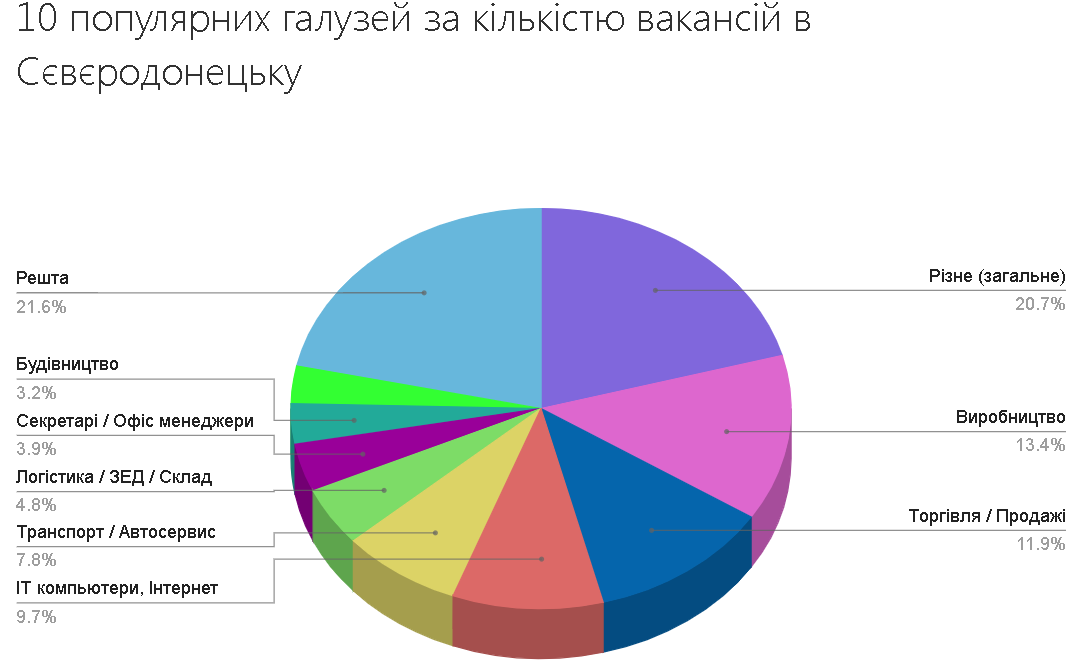 Доходи. Середньомісячна заробітна плата працівників за І квартал 2021 року склала 9586,33 грн., за ІІ квартал 2021 року – 8739,10 грн., середньомісячна заробітна плата в вересні 2021  складає 11771,00 грн. Рівень середньої заробітної плати в Сєвєродонецької міської територіальної громади за останні 12 місяців (https://ua.trud.com/ua/severodoneck/salary/376.html)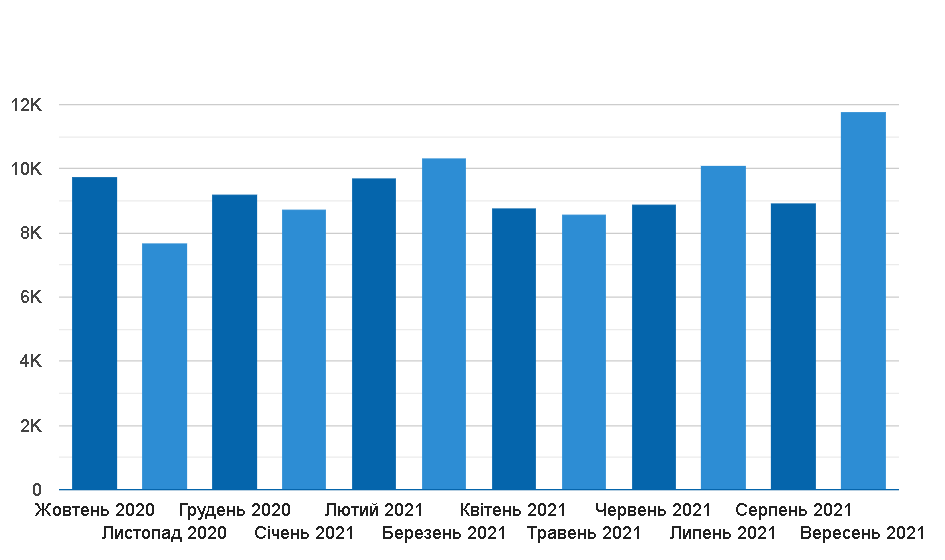 Розмір середньої пенсії у місті станом на 01.10.2021 року становить 4605,13 грн., що на 518,23 грн. більше розміру середньої пенсії станом на 01.11.2020 року (4086,90 грн.).1.1.17 Соціальне забезпечення. В УСЗН перебувало 103502 одержувачів різних видів державної соціальної допомоги, в тому числі:6508 одержувачів державної допомоги;14431 отримувачів субсидії на житлово-комунальні послуги;31989 отримувачів пільг;50574 облікованих внутрішньо переміщених осіб.Надання всіх видів допомоги здійснюється згідно з чинним законодавством і складає 48  видів призначення державної допомоги на суму 520605,57 тис. грн.Надання субсидій здійснюється на підставі постанови Кабінету Міністрів України від 21.10.1995 року №848 «Про спрощення порядку надання населенню субсидій для відшкодування витрат на оплату житлово-комунальних послуг, придбання скрапленого газу, твердого та рідкого пічного побутового палив». Призначено житлових субсидій 14431 домогосподарству на суму 105187,81 тис. грн.Станом на 01.10.2021 року обліковано в Єдиній інформаційній базі даних про внутрішньо переміщених осіб – 52532 особи , у тому числі:дітей - 3323пенсіонерів - 32124осіб працездатного віку - 15499осіб з інвалідністю – 1586.	Станом на 01.10.2021 року за призначенням щомісячної адресної допомоги ВПО для покриття витрат на проживання, в тому числі на оплату житлово-комунальних послуг (далі грошова допомога), звернулося 6285 осіб, із них 4170 особам призначено грошову допомогу. Профінансовано з державного бюджету грошової допомоги на загальну суму 69522,11 тис. грн.	На обліку в УСЗН знаходиться 751 особи, які постраждали внаслідок Чорнобильської катастрофи. Витрати на пільгове медичне обслуговування цих громадян, а саме, безоплатне зубопротезування та безоплатне надання медикаментів за рецептами лікарів, протягом 9 місяців 2021 року, склали     326,036 тис. грн.До сфери соціальних послуг віднесено, зокрема, надання послуг з оздоровлення та відпочинку дітей, що потребують особливої соціальної уваги та підтримки.Мережа дитячих закладів оздоровлення та відпочинку дітей складається з 30 закладів. На оздоровлення в дитячі центри «Артек» та «Молода гвардія» було запропоновано 53 путівок, але було оздоровлено 46 дітей (з них 21 хлопчик та 25 дівчаток), 7 путівок було повернуто, через відмову батьків з причини гострої респіраторної хвороби COVID-19.Для надання соціальних послуг непрацездатним громадянам похилого віку, особам з інвалідністю та особам, які опинились в складних життєвих обставинах, функціонує  Територіальний центр соціального обслуговування (надання соціальних послуг).Для покращення якості надання соціально-побутових, медичних та педагогічних послуг, які надаються територіальним центром соціального обслуговування (надання соціальних послуг), працює мульти - дисциплінарна команда для комплексного обслуговування населення, в яку входять перукар, робітники з комплексного обслуговування та ремонту будинків, швачка, соціальний робітник, соціальний працівник, психолог, юрист. Працює обмінний фонд, який надає у тимчасове користування громадянам міста, які не мають статусу інваліда та особам з інвалідністю, засоби пересування, інвалідне приладдя та предмети догляду за хворими. За 9 місяців 2021року особам з інвалідністю, які знаходяться на обліку на отримання автомобіля або отримали його, виплачено компенсацію на бензин, ремонт автомобіля та на транспортне обслуговування на суму 20,245 тис. грн. Видано 696 одиниць протезно-ортопедичних виробів та технічних засобів реабілітації для осіб з інвалідністю, дітей з інвалідністю та інших вразливих категорій населення.У громаді діє Центр комплексної реабілітації для дітей та осіб з інвалідністю, який займається питаннями соціальної, психолого - педагогічної та фізичної реабілітації дітей з порушеннями розвитку та інвалідністю. За 9 місяців 2021 року 254 дитини віком від 0 до 18 років отримали реабілітаційні послуги в Центрі. З них 239 дітей з інвалідністю, 15 дітей групи ризику та 32 дітей із загального числа відносяться до категорії ВПО. Вартість обслуговування однієї дитини у звітному періоді становила 1,537 тис. грн на місяць.1.1.18 Пенсійне забезпечення. Станом на 01.11.2021 року кількість пенсіонерів, що отримують пенсію складає 54245 осіб (на 01.01.2021р. - 54846 осіб), в тому числі 34530 жінка (на 01.01.2021р. - 34913 жінки) та 19715 чоловік (на 01.01.2021р. –19933 чоловіків). Із загальної кількості пенсіонерів, що отримують пенсію, 20805 внутрішньо переміщених осіб, або 38,35 %.Чисельність пенсіонерів працездатного віку складає 10199 особи (на 01.01.2021р. - 10182 осіб), в тому числі 6425 жінки (на 01.01.2021р. - 6415 жінки) та 3774 чоловік (на 01.01.2021р. - 3767 чоловіків). Чисельність працюючих пенсіонерів у порівнянні з початком року збільшилась на 0,17%, в тому числі, працюючих чоловіків – на 3,42%. Чисельність працюючих жінок зменшилась на 9,18%.Чисельність працюючих осіб з інвалідністю складає 1396 осіб (на 01.01.2021р. -1450 осіб), в тому числі 656 жінок (на 01.01.2021р. - 667 жінки) та 740 чоловіки (на 01.01.2021р. – 783 чоловіки). Чисельність працюючих осіб з інвалідністю у порівнянні з початком року зменшилась на 1,15%, в тому числі працюючих осіб з інвалідністю - жінок зменшилась на 1,11%. Чисельність працюючих осіб з інвалідністю – чоловіків  зменшилась на 1,11%.З початку року до бюджету ПФУ надійшло 112118,7 тис.грн. власних надходжень, що на 23,0% більше, ніж у 2020 році (91121,7тис.грн). Борг по внесках до ПФУ в Луганській області станом на 01.10.2021 року складає 2756576,5тис.грн, що на 0,1% більше, ніж у 2020 році (2410760,1 тис.грн).1.1.19 Медична допомогаМедичну допомогу населенню Сєвєродонецької міської територіальної громади  надають чотири заклади охорони здоров’я. У ході реформування галузі були створені нові та перетворені існуючі у комунальні некомерційні підприємства:Комунальне некомерційне підприємство «Сєвєродонецька міська багатопрофільна лікарня» (із загальним ліжковим фондом – 640 місць). Комунальне некомерційне підприємство «Сєвєродонецький центр первинної медико-санітарної допомоги».Комунальне некомерційне підприємство «Консультативно-діагностичний центр».Комунальне некомерційне підприємство «Міська стоматологічна поліклініка». У закладах охорони здоров'я працює 348 лікарів та 664 молодших фахівців з медичною освітою. 94192 осіб підписали декларацію з лікарем на обслуговування та надання медичної допомоги.1.1.20 Освітні послугиГалузь освіти в громаді працює в режимі сталого функціонування.Для задоволення освітніх потреб у громаді функціонує 23 комунальних та 1 приватний заклади загальної середньої освіти. У комунальних закладах загальної середньої освіти навчаються 10700 учнів за денною формою здобуття освіти: 4341 учень 1-4 класів, 5201 учень 5-9 класів, 1158 учнів 10-11 класів. У закладах створено умови для навчання за різними формами: інституційна (денна, заочна), індивідуальна (екстернатна, сімейна (домашня), педагогічний патронаж).Здобувають освіту 173 дитини з інвалідністю. З 01.09.2021 року в закладах загальної середньої освіти функціонує 67 класів з інклюзивним навчанням, де здобувають освіту 128 дітей з особливими освітніми потребами.Кількість педагогічних працівників складає 879 осіб.У Сєвєродонецькій міській громаді працюють за призначенням 20 комунальних закладів дошкільної освіти: 16 комунальних закладів дошкільної освіти (ясел-садків); 4 дошкільні підрозділи у складі 4-х навчально-виховних комплексів.Загальна кількість дітей, які відвідують заклади дошкільної освіти, складає 3315 осіб. Кількість педагогічних працівників складає 417 осіб. У громаді працює інклюзивно-ресурсний центр для реалізації права на освіту дітей з особливими освітніми потребами.Позашкільна освіта. Право юних сєвєродончан на безоплатну позашкільну освіту у 2021-2022 навчальному році забезпечують 4 заклади позашкільної освіти: Сєвєродонецький міський Центр національно-патріотичного виховання, туризму, краєзнавства учнівської молоді, Сєвєродонецький міський Центр дитячої та юнацької творчості, Сєвєродонецький Центр еколого-натуралістичної творчості учнівської молоді, Сєвєродонецький дитячо-юнацький комплекс «Юність», який об’єднує 6 клубів за місцем проживання, а також підрозділ позашкільної освіти при Сєвєродонецькому міжшкільному ресурсному центрі. 33 % (понад 3500) дітей від учнівського контингенту (з них 21 % - діти пільгових категорій) відвідують (безкоштовно) 232 гуртки, секції, творчі об’єднання вищезазначених закладів освіти.На базі закладів загальної середньої освіти діють 53 власних гуртки, секції, творчі об’єднання. Ними охоплено майже 10 % учнів.Діюча мережа закладів позашкільної освіти, забезпечує право дітей на позашкільну освіту, зокрема на додаткові можливості для духовного, інтелектуального, фізичного розвитку дітей та підлітків, навчає учнів за дослідницько-експериментальним, художньо-естетичним, еколого-натуралістичним, туристсько-краєзнавчим, науково-технічним, спортивним напрямками. Така організація дозвілля дітей сприяє попередженню в учнівському середовищі злочинності, негативних явищ, булінгу, жорстокого поводження та насильства. На базі закладів позашкільної освіти функціонують чотири паспортизовані музеї, п’ять оранжерей, тренажерні та хореографічні зали, штучний скеледром тощо. П'яти творчим колективам присвоєне звання «Зразковий художній колектив». Два заклади мають понад 1 тис. вихованців і віднесені до найбільших в Україні.Вихованці ЗПО активно долучаються до безлічі проєктів, конкурсів, змагань, фестивалів, акцій різного рівня - від регіонального до міжнародного.Заходи та урочистості відбуваються за постійної активної участі творчих колективів закладів позашкільної освіти.Протягом навчального року позашкільники виконують функції координаторів тематичних напрямків та знаходяться у взаємодії із закладами загальної середньої та дошкільної освіти. Постійній, плідній, а головне - результативній. Про це, зокрема, свідчить велика кількість заходів на рівні територіальної громади: конкурс дитячої поезії імені Й. Курлата «Джерельце», інтелектуальна гра «Що? Де? Коли?», брейн-ринг для учнів 5 класів, конкурс «Поетична нива», етномарафон для учнів 6-х класів, фестиваль дитячої творчості «Діти-майбутнє України», чемпіонати з шахів, настільного тенісу, повітряних зміїв, початкового технічного моделювання та з видів туризму, збір-змагання «Школа безпеки», туристичний зліт, акції та конкурси природоохоронного спрямування, фестиваль дворових ігор «Грай, місто!», Всеукраїнська дитячо-юнацька військово-патріотична гра «Сокіл» («Джура»), оздоровча кампанія та її урочисте відкриття в День захисту дітей  тощо. Протягом літніх змін заклади позашкільної освіти організовували діяльність майданчиків відпочинку для власних вихованців, проводили різноформатну роботу з вихованцями пришкільних таборів.  Багаторічною традицією організації літнього відпочинку дітей у Сєвєродонецькому міському Центрі дитячої та юнацької творчості є забезпечення діяльності мовно-фольклорного табору з денним перебуванням «Веселковий водограй».  Влітку Центром національно-патріотичного виховання, туризму, краєзнавства учнівської молоді проведено краєзнавчі експедиції, різнорівневі походи; на базі відпочинку «Світанок» Білогорівської селищної ради Попаснянського району організовано навчально-тренувальні збори, під час яких поєднувалось ефективне оздоровлення і відпочинок гуртківців,  закріплення ними вмінь та навичок, отриманих під час занять протягом навчального року з видів спортивного туризму: водного, пішохідного та спортивного орієнтування.   Сєвєродонецькі позашкільники - постійні учасники освітянських конкурсів, виставок. Мають заслужені нагороди та визнання як на всеукраїнському, так і на міжнародному рівні.Фінансування закладів позашкільної освіти здійснюється у відповідності до чинного законодавства.Усього у  вищезазначених закладах освіти працюють 1375 педагогічних працівників.  Протягом 2021 року в рамках виконання міських цільових програм виконано: Капітальний ремонт системи опалення СЗШ I-III ступенів № 18, розташованого за адресою: м. Сєвєродонецьк вул. Курчатова, 27-б; Капітальний ремонт приміщення СЗШ I-III ступенів № 20, розташованого за адресою: м. Сєвєродонецьк, вул. Гагаріна, 113; Капітальний ремонт покрівля КДНЗ (ясла-садок) загального розвитку № 45 «Джерело», розташованого за адресою:, вул. Колгоспна, 30; Капітальний ремонт покрівлі в ясла-садку № 25 міста Сєвєродонецька, розташованого за адресою:, пр. Гвардійський, 63 - а; Капітальний санвузлів СЗШ I-III ступенів № 1, розташованої за адресою: м.Сєвєродонецьк, пр. Хіміків, 7; Капітальний ремонт сантехвузлів Гімназії «ГАРМОНІЯ» (шкільний підрозділ), розташованої за адресою м. Сєвєродонецьк,  вул. Юності, 1; Капітальний ремонт сантехвізлів середньої загальноосвітньої школи І-ІІІ ступенів № 8, розташованої за адресою: м. Сєвєродонецьк, вул. Вілєсова,  10; Капітальний ремонт сантехвузлів СЗШ I-III ступенів № 10, розташованої за адресою: м. Сєвєродонецьк, бул. Дружби Народів, 47; Капітальний ремонт сантехвузлів середньої загальноосвітньої школи І-ІІІ ступенів № 11, розташованої за адресою: м Сєвєродонецьк, пр. Гвардейський, 25;  Капітальний ремонт сантехвузлів середньої загальноосвітньої школи I-III ступенів № 18, розташованої за адресою: м. Сєвєродонецьк, вул. Курчатова, 27-б;Капітальний ремонт сантехвузлів в ясла-садку № 26 міста Сєвєродонецьк, розташований за адресою: вул. Сметаніна, 16;Капітальний ремонт сантехвузлів в ясла-садку № 30 міста Сєвродонецьк, за адресою: вул. Вілєсова,9;Капітальний ремонт сантехвузлів в ясла-садку № 37 міста Сєвродонецьк, за адресою: вул. Гагаріна,101-в;Капітальний ремонт сантехвузлів в ясла-садку № 42 міста Сєвродонецьк, за адресою: вул. Курчатова,17-а;Капітальний ремонт системи опалення СЗШ I-III ступенів № 6, розташованої за адресою: м. Сєвєродонецьк, вул.. Маяковського, 9Капітальний ремонт системи опалення в ясла-садку № 26 міста Сєвєродонецька, розташованого за адресою: вул. Сметаніна, 16;Капітальний ремонт системи опалення в ясла-садку № 24 міста Сєвєродонецьк, розташованого за адресою: вул. Енергетиків, 15;Капітальний ремонт (заміна віконних блоків) СЗШ I-III ступенів № 8, розташованої за адресою: м. Сєвєродонецьк, вул. Вілесова,10;Капітальний ремонт (заміна віконних блоків) СЗШ I-III ступенів № 14, розташованої за адресою: вул. Гагаріна, 111;Капітальний ремонт (заміна віконних блоків) СЗШ I-III ступенів № 4, розташованої за адресою: вул. Гагаріна, 90;Капітальний ремонт (заміна віконних та дверних блоків) СЗШ I-III ступенів № 20, розташованої за адресою: вул. Гагаріна, 113;Капітальний ремонт покрівлі СЗШ I-III ступенів № 4, розташованої за адресою: вул. Гагаріна, 90;Капітальний ремонт покрівлі СЗШ I-III ступенів № 5, розташованої за адресою: пр. Хіміків, 18;Капітальний ремонт покрівлі СЗШ I-III ступенів № 17 з поглибленим вивченням іноземних мов, розташованої за адресою: вул. Курчатова, 34;Капітальний ремонт приміщення харчоблоку КДНЗ (ясла-садок) комбінованого типу № 10, розташованого за адресою: вул. Новікова, 13-б;Капітальний ремонт приміщення харчоблоку КДНЗ (ясла-садок) комбінованого типу № 12 «Малюк», розташованого за адресою: вул. Курчатова, 27 – г;Капітальний ремонт приміщення харчоблоку СЗШ I-III ступенів № 6, розташованого за адресою: вул. Маяковського, 9;Капітальний ремонт приміщення харчоблоку I-III ступенів № 8, розташованої за адресою: вул. Вілєсова, 10;Капітальний ремонт приміщення харчоблоку I-III ступенів № 15, розташованого за адресою: вул. Федоренка, 39;Капітальний ремонт приміщень в ясла-садку № 41 иіста Сєвєродонецьк, розташованого за адресою: вул. Курчатова, 3 а;Капітальний ремонт клубу «Іскра» СДЮК «Юність», розташованого за адресою; вул. Автомобільна,19;Капітальний ремонт клубу «Підліток» СДЮК, розташованого за адресою: пр. Гвардійський,24/80;Капітальний ремонт системи пожежної сигналізації системи сповіщення про пожежу та управління евакуацією людей у приміщенні I-III ступенів № 6, розташованої за адресою: вул. Маяковського, 9;Капітальний ремонт системи пожежної сигналізації системи сповіщення про пожежу та управління евакуацією людей у приміщенні I-III ступенів № 12, розташованої за адресою: пр. Маяковського, 9;Капітальний ремонт системи пожежної сигналізації системи сповіщення про пожежу та управління евакуацією людей у приміщенні I-III ступенів № 11, розташованої за адресою: пр. Гвардійський, 25;Капітальний ремонт системи пожежної сигналізації системи сповіщення про пожежу та управління евакуацією людей у приміщенні I-III ступенів № 15, розташованої за адресою: вул. Федоренка, 39;Капітальний ремонт системи опалення СНВК «Спеціалізована школа-колегіум Національного університету «Києво-могилянська академія», розташованого за адресою: вул. Гоголя, 37;Капітальний ремонт басейну в ясла-садку № 43 міста Сєвєродонецьк за адресою: вул. Гагаріна, 113-А;Капітальний ремонт огорожі Новоастраханського ліцею, розташованого за адресою:с Нова-Астрахань, вул. Центральна, 45;Капітальний ремонт системи пожежної сигналізації системи сповіщення про пожежу та управління евакуацією людей у приміщенні Борівського НВК, розташованого за адресою: Борівське,вул. Шкільна, 35.Професійно (професійно-технічна) освітаМережа закладів професійної (професійно-технічної) освіти, які провадять підготовку кваліфікованих робітників, складається з 3 одиниць, серед яких два вищих професійних училища та один професійний ліцей. ДНЗ «Сєвєродонецький професійний ліцей» - 281 учень, з них держзамовлення – 30 учнів. ДНЗ «Сєвєродонецьке ВПУ» загальна кількість – 517 учнів, держзамовлення – 514 учнів. Вище професійне училище № 92.  Загальна кількість учнів – 415, з них держзамовлення 60.  Загальний контингент учнів закладів професійної (професійно-технічної) освіти складає 1213 осіб, з яких за рахунок державного замовлення - 604 осіб. В Обласному комунальному закладі «Сєвєродонецький коледж культури і мистецтв імені С.Прокоф’єва» навчаються 142 особи.В Сєвєродонецькому хіміко-механічному технікумі Східноукраїнського національного університету імені В.Даля навчаються 577 студентів, денна форма навчання – 491, заочна – 86 особи.Вища освітаСистема вищої освіти Сєвєродонецької міської територіальної громади обслуговуються складається з 3-х закладів вищої освіти, контингент учнів закладів вищої освіти складає 8111 осіб:  Східноукраїнський національний університет імені В.Даля -  6256 осіб;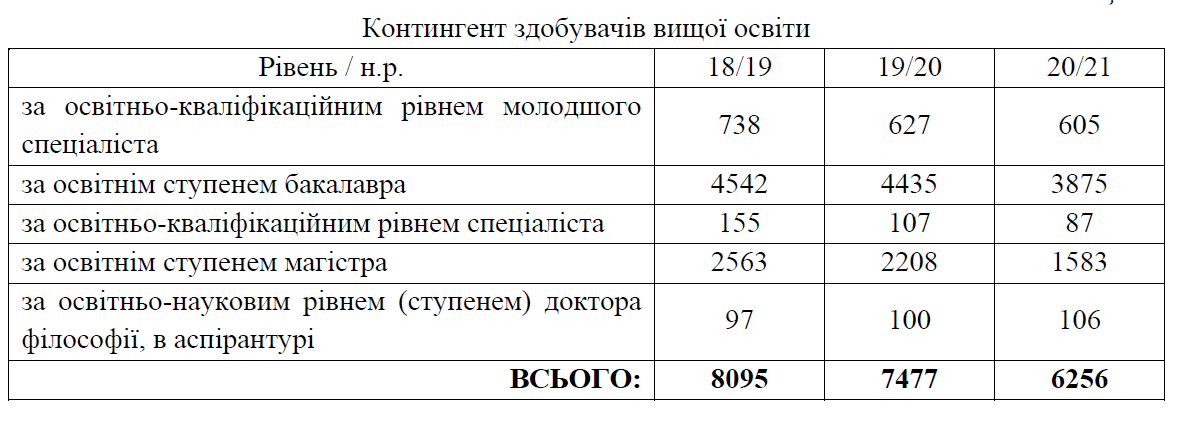 https://snu.edu.ua/wp-content/uploads/Zvit_rektora_SNU_im_V_Dalya_shhodo_diyalnosti_u_2020_2021_navchalnomu.pdf Сєвєродонецький інститут ПрАТ «ВНЗ «МАУП» - 469 осіб; Луганський державний університет внутрішніх справ імені Е.О.Дідоренка - 1386 особи, з них: денна форма навчання 567 осіб, заочна форма - 819 особи.	1.1.21 Створення умов соціалізації сім’ї та молоді.Одним із пріоритетних напрямків роботи служби у справах дітей Сєвєродонецької міської військово-цивільної адміністрації є реалізація права кожної дитини на виховання в сім’ї, створення сприятливих умов для її повноцінного розвитку.На обліку в Службі у справах дітей станом на 01.10.2021 року перебуває 203 дитини-сироти та дітей, позбавлених батьківського піклування, в т.ч. діти-сироти – 62 осіб, діти, позбавлені батьківського піклування 141 особи, з них:під опікою, піклуванням – 152 дитини;в прийомних сім’ях та ДБСТ– 26 дитина;в інтернатних закладах, дитячих будинках  та ПТНЗ– 25 дітей.В громаді проживають 9 прийомних сімей, в яких виховується 15 дітей.Також Сєвєродонецькій міській територіальній громаді  на даний час проживають сім’ї з дітьми-сиротами та дітьми ПБП, які переміщені з тимчасово окупованої території України або району проведення АТО, з них: 4 сім’ї опікунів, які виховують 8 дітей. На обліку дітей, які опинилися у складних життєвих обставинах, перебуває 10 осіб.В Сєвєродонецькій міській територіальній громаді вживаються вичерпні заходи щодо влаштування дітей – сиріт та дітей, що залишилися без піклування батьків, до сімейних форм виховання. Протягом поточного періоду 2021 року: опіку та піклування встановлено над 11 дітьми;14 дітей усиновлено;10 дітей влаштовано до інтернатних закладів, будинку дитини та ПТНЗ.У порівнянні з 2020 роком загальна кількість дітей, які виховуються на сімейних формах виховання (на цей час це 88 % від загальної кількості) перебуває на тому ж рівні. В Сєвєродонецькій міській територіальнійї громаді ведеться робота щодо пропаганди національного усиновлення. На обліку перебувають 7 кандидатів в усиновлювачі. 1.1.22 Фізична культура та спортУ сфері фізичної культури та спорту на території громади протягом 2021 року працювали 5 дитячо-юнацьких спортивних шкіл: КДЮСШ № 1, КДЮСШ № 2, КДЮСШ № 3 та КДЮСШ № 4 відділу молоді та спорту, СДЮСТШ ВВС «Садко».В дитячо-юнацьких спортивних школах культивується 25 видів спорту. Заняття відвідують 2017 спортсменів на безкоштовній основі, за кошти бюджету міської територіальної громади.Для занять фізичною культурою та спортом функціонують: 1 стадіон, 46 спортивних залів, 3 плавальних басейни, 21 майданчик з нестандартним тренажерним обладнанням, 5 тенісних кортів, 2 футбольних поля, 45 ігрових майданчиків, з них – 4 з синтетичним покриттям, 22 приміщення для фізкультурно-оздоровчих занять,  з них 10 з тренажерним обладнанням, 2 стрілецькі тири і Льодовий Палац спорту. Заняттями з фізичної культури та спортом в місті охоплено близько 13000 осіб. Спортсмени нашої громади приймають участь в змаганнях територіального, обласного, національного та міжнародного рівнів. Протягом 2021 року, згідно Єдиного календарного плану фізкультурно-оздоровчих та спортивно-масових заходів, відділом молоді і спорту було проведено 76 змагань, фінансування складає 330,3 тис. грн. з них на олімпійські види спорту -293,5 тис. грн., на не олімпійські види спорту – 36,8 тис. грн. В змаганнях прийняло участь 1300 спортсменів.У 2021 році за рахунок коштів бюджету міської територіальної громади 6 провідних та 9 перспективних спортсменів, отримали іменні стипендії, призначені Сєверодонецькою міською ВЦА. Провідні спортсмени отримали стипендію в розмірі 2102,0 грн., перспективні – 1051,0 грн.Протягом 2021 року відбувались роботи по:Будівництво футбольного поля із штучним покриттям за адресою: м. Сєвєродонецьк, вул. Курчатова, 27-Б, ЗОШ № 18;Будівництво футбольного поля із штучним покриттям Сєвєродонецького НВК «Спеціалізована школа-колегіум НаУКМА» за адресою: м. Сєвєродонецьк, вул. Гоголя, 37;Улаштування штучного покриття футбольного поля за адресою: м. Сєвєродонецьк, вул. Вілєсова, 10, ЗОШ № 8;Облаштування мультифункціонального спортивного майданчика на території СЗШ I-III ступенів № 12, розташованої за адресою: пр. Гвардійський, 9;Облаштування мультифункціонального спортивного майданчика на території СЗШ I-III ступенів № 15, розташованої за адресою: вул. Федоренка, 39;Облаштування мультифункціонального спортивного майданчика на території СЗШ I-III ступенів № 13, розташованої за адресою: вул. Маяковського, 19;Облаштування мультифункціонального спортивного майданчика на території СЗШ I-III ступенів № 1, розташованої за адресою: пр. Хіміків, 7;1.1.23 Сфера культури і мистецтва Сєвєродонецька міська військово-цивільна адміністрація спрямовує свою роботу на відродження і розвиток національної культури, духовного, естетичного і патріотичного виховання населення.Мережа установ, що створюють умови для творчого розвитку особистості, підвищення культурного рівня, естетичного виховання громадян, доступності освіти у сфері культури, для задоволення культурних потреб жителів міста включає 16 установ:6 	масових та універсальних бібліотек; 4									початкові спеціалізовані мистецькі навчальні заклади (школи     естетичного виховання); міський Палац культури, Палац культури хіміків, 3 сільські клуби; 1 музей, 1 галерея мистецтв та 2 сільських клуби.1.1.24 Природокористування. Атмосферне повітря. Для Сєвєродонецької міської територіальної громади, як промислово розвинутого регіону Луганської області, характерна проблема забруднення атмосферного повітря. У повітрі Сєвєродонецької міської територіальної громади  спостерігався підвищений середньорічний вміст формальдегіду – 26,3 гранично допустимих концентрацій. Індекс забруднення повітря склав 5,5%, що відповідає середньому рівню забруднення по Україні.ДУ «Луганський обласний центр контролю та профілактики хвороб МОЗ  України» на 2 стаціонарних постах здійснюється постійний лабораторний контроль за якістю атмосферного повітря на території Сєвєродонецької міської територіальної громади.У 2021 року відібрано і досліджено 1702 проби атмосферного повітря, у тому числі: 266 середньодобових проб на 7 хімічних забруднювачів, відібраних на стаціонарному посту № 1 та 1436 максимально-разових проб на 4 хімічних забруднювача, відбірних на стаціонарному посту № 2.За результатами лабораторних досліджень відхилення від нормативів реєструвались в 42 (15,8 %) середньодобових пробах, питома вага перевищень гранично допустимих концентрацій (ГДК) склала: за вмістом ангідриду сірчистого – 26 проб (68,4 %), за вмістом формальдегіду – 10 проб (26,3 %), за вмістом фенолу – 1 проба (2,6 %), за вмістом пилу – 5 проб (13,2 %). По максимально-разовим пробам відхилення зареєстровані були в 195 пробах (53,4 %) з 365 досліджених за вмістом ангідриду сірчистого.Охорона водних ресурсів. Населення громади охоплене централізованим питним водопостачанням. Питоме середнє водоспоживання на 1 мешканця склало 178 л на добу при нормі 230-350 літрів. Населення громади безперебійно забезпечується питною водою гарантованої якості.В першому півріччі 2021 року ДУ «Луганський обласний центр контролю та профілактики хвороб МОЗ України» досліджено 206 проб питної води централізованого господарсько-питного водопостачання міста, з них 132 проби на мікробіологічні показники та 74 проби на санітарно-хімічні показники. За мікробіологічними показниками відхилення від нормативів Державних санітарних правил і норм № 2.2.4.171-10 «Гігієнічні вимоги до води питної, призначеною для споживання людиною» не реєструвались. За санітарно-хімічними показниками відхилення від норм реєструвались в 40 пробах (30,3 %), в т.ч. по загальній жорсткості – в 36 пробах, по вмісту сульфатів – в 31 пробі, по вмісту заліза загального – в 2 пробах, по каламутності – в 2 пробах, по запаху – в 2 пробах.За 9 місяців 2021 року хіміко-бактеріологічною лабораторією питної води КП “СЄВЄРОДОНЕЦЬКВОДОКАНАЛ” досліджено 585 проб питної води перед надходженням у розподільчу мережу за мікробіологічними, органолептичними, фізико-хімічними та санітарно-хімічними показниками. За мікробіологічними показниками відхилення від нормативів Державних санітарних правил і норм № 2.2.4.171-10 «Гігієнічні вимоги до води питної, призначеною для споживання людиною» не реєструвались. За органолептичними, фізико-хімічними та санітарно-хімічними показниками відхилення від норм реєструвались в 42 пробах (7,18 %), в т.ч. по загальній жорсткості – в 30 пробах, по вмісту сульфатів – в 2 пробі, по вмісту заліза загального – в 3 пробах, марганцю — в 3 пробах, по каламутності – в 12 пробах.У розподільчій мережі відібрано та досліджено 1081 проба за мікробіологічними та органолептичними показниками. За мікробіологічними показниками відхилення від нормативів Державних санітарних правил і норм № 2.2.4.171-10 «Гігієнічні вимоги до води питної, призначеною для споживання людиною» не реєструвались. За органолептичними показниками відхилення від норм реєструвались в 62 пробах (5,73 %), в т.ч. по каламутності – в 62 пробах.Але, згідно виноски 1, таблиці 1, додатка 2 до ДСанПіН «Гігієнічні вимоги до води питної, призначеної для споживання людиною» дані відхилення не є порушенням.Господарсько-питне водопостачання здійснюється трьома водозаборами з підземних артезіанських свердловин, сумарна фактична продуктивність господарсько-питних водозаборів становить 56,1% від дозволеного ліміту водовідбору. Населення Сєвєродонецької міської територіальної громади охоплене безперебійним централізованим питним водопостачанням водою гарантованої якості.Хіміко-бактеріологічна лабораторія питної води КП «СЄВЄРОДОНЕЦЬКВОДОКАНАЛ» проводить постійний контроль за якістю питної води у системах централізованого господарсько-питного водопостачання, яка подається населенню для питних потреб. Якість води контролюється:- зі свердловин два рази на рік (навесні та восени);- перед надходженням в водопровідну мережу міста щоденно, включаючи вихідні та святкові дні;- у водопровідній мережі міста – щоденно в робочі дні.За даними лабораторії в 2021 році в пробах питної води централізованого господарсько-питного водопостачання міста та селищ за мікробіологічними показниками не виявлені відхилення від нормативів Державних санітарних правил і норм. За санітарно-хімічними показниками відхилення від норм реєструвались по загальній жорсткості, вмісту сульфатів, каламутності, колірності, залізу загальному, марганцю.Господарсько-побутові стічні води передаються на договірних умовах на очисні споруди ПрАТ «СЄВЄРОДОНЕЦЬКЕ ОБ’ЄДНАННЯ АЗОТ» для біохімочистки. Господарсько-побутові та промислові стічні води проходять повну біохімочистку на очисних спорудах ПрАТ «Сєвєродонецьке об’єднання Азот» із наступним обеззараженням і повним використанням очищених стоків в системі зворотнього водопостачання підприємства. За даними відомчої лабораторії ПрАТ «Сєвєродонецьке об’єднання Азот» ефективність біохімічної очистки задовільна.На території Сєвєродонецької громади знаходиться ділянка р. Борова довжиною 1,7 км та 4 озера: Чисте, Молочне, Паркове і Велике глибоке та частина озера Боброве. Озера Чисте та Паркове є штучними і потребують постійної підкачки води. Природні озера Велике глибоке та Молочне знаходяться на території садівничих товариств. Внаслідок антропогенного впливу порушено сполучення озер з рікою Сіверський Донець, не працює система каналів для сходження води озер в ріку.Моніторинг за якістю води в озерах проводиться ДУ «Луганській ОЦКПХ МОЗ України». За результатами лабораторних досліджень якості води озеро Клешня відповідає вимогам нормативів за мікробіологічними показниками. Ступінь забруднення води озера Чисте в 4 рази вище допустимого рівня, озера Кривеньке  в 2,6 рази вище допустимого рівня, озеро Паркове в 1,2 рази вище допустимого рівня. На сьогодні проводяться заходи з відновлення екосистеми озер: збільшується  водність та проводяться заходи з прибирання території коло озер.Поводження з відходами. Збір та вивіз твердих побутових відходів (далі ТПВ) з січня по серпень 2021 року спеціалізованим автотранспортом з території міської громади здійснювало  КП «Сєвєродонецьккомунсервис», на виконання розпорядження керівника Сєвєродонецької міської військово-цивільної адміністрації виконавцем послуг з вивезення побутових відходів на території Сєвєродонецької територіальної громади визнано ТОВ  «ЕКО-МІСТО ГРУП». Згідно договору на надання послуг з вивезення побутових відходів на території Сєвєродонецької міської територіальної громади послуги надаються ТОВ «ЕКО-МІСТО ГРУП». Обеззаражуються ТБО на міському полігоні твердих побутових відходів. Обсяг утворених відходів у 2020 році склав 55484,683 т., за 9 місяців 2021 року було утворено та вивезено до полігону 38354,5 т.Щодо забруднення підземних (ґрунтових) та поверхневих вод  у районі полігону ТПВ, забруднення за показниками залізо, феноли та нафтопродукти перевищують  показники норм.Залишається не вирішеним питання роздільного збирання ТПВ для подальшої переробки та зменшення об’ємів їх утворення. Окремо стоїть проблема збирання для подальшої утилізації відпрацьованих енергозберігаючих ламп та елементів живлення.Щороку реалізується міська цільова природоохоронна програма заходів з охорони навколишнього природного середовища Сєвєродонецької міської територіальної громади. Мета програми - це реалізація екологічної політики, спрямованої на стабілізацію та поліпшення стану навколишнього природного середовища для забезпечення сталого розвитку території, підвищення стандартів якості природних об’єктів, екологічно збалансованого використання природних ресурсів.1.1.25 Цивільний захист. Сєвєродонецька міська ТГ, як територіальна одиниця, належить до першої ступені небезпеки. На території громади розташовано 60 потенційно небезпечних об’єкта, з них 23 - підвищеної небезпеки. На 7 хімічно небезпечних об’єктах зберігається або використовується у виробничій діяльності небезпечні хімічні речовини. Ці об’єкти розподілені за ступенями хімічної небезпеки: I ступінь – 2 об’єкти; IV ступінь – 5 об’єктів.Для захисту працюючого персоналу та населення громади від хімічно небезпечних речовин використовуються засоби хімічного захисту. На даний час забезпечення працюючого персоналу та населення засобами індивідуального захисту складає 1,5 %.Для колективного захисту населення громади використовуються захисні споруди цивільного захисту. На даний час 40 % захисних споруд цивільного захисту потребують капітального ремонту та 30 % захисних споруд цивільного захисту потребують поточного ремонту. Станом на 01.06.2021 проведена технічна інвентаризація 33 захисних споруд ЦЗ.Для виявлення загрози виникнення надзвичайних ситуацій і оповіщення населення, яке мешкає у зонах можливого ураження, на 15 об'єктах підвищеної небезпеки розроблена робоча документація для встановлення систем раннього виявлення надзвичайних ситуацій та оповіщення людей у разі їх виникнення. Протягом 2021 року в рамках виконання міських цільових програм виконувались:  «Міська цільова Програма захисту населення і територій Сєвєродонецької міської територіальної громади від надзвичайних ситуацій техногенного та природного характеру на 2021» на яку заплановане фінансування – 13 285 646 грн. За 1 півріччя профінансоване – 744 907,26; «Міська цільова Програма заходів з охорони навколишнього природного середовища на території Сєвєродонецької міської територіальної громади на 2021 рік» на яку заплановане фінансування – 1 240 000 грн. За 1 півріччя профінансоване - 157 322,76.1.2. Головні проблеми розвитку економіки і соціальної сфериПромисловість:складний фінансовий стан підприємств;низький рівень конкурентоспроможності підприємств;низький рівень впровадження інноваційних технологій промисловими підприємствами;висока енергоємність виробництва продукції;значне збільшення тарифів та цін на енергоресурси;значний рівень невиробничих втрат паливно-енергетичних ресурсів;зниження замовлень через ризики їх розміщення в зоні ООС;значний парк неефективного енергетичного устаткування, яке відпрацювало свій ресурс, морально застаріле та фізично зношене;насиченість внутрішнього ринку продукцією немісцевого виробництва (висока конкуренція на ринку); низька ефективність залучення інвестицій, які не забезпечують розширення сфери використання праці у сільській місцевості; нелегальна зайнятість і нелегальна трудова міграція; недостатній захист прав найманих працівників у недержавному секторі економіки; працевлаштування не конкуренто спроможних верств населення (особи з інвалідністю, молодь, особливо випускники навчальних закладів).Підприємництвовідсутність ефективних механізмів фінансово-кредитної підтримки підприємництва;малий бізнес зорієнтований переважно на діяльність у сфері торгівлі та громадського харчування;обмеженість ресурсів землі, нерухомості і майна для розвитку бізнесу;недостатньо розвинена інфраструктура підтримки бізнесу;недостатній рівень освіти підприємців з питань сучасних методів та форм організації господарювання, неефективний менеджмент.Сільське господарство:- географічна зона розташування територіальної громади відноситься до степової зони з жорсткими природно-кліматичними умовами (ризиковане землеробство);- сільське господарство орієнтоване на рослинництво, відсутнє тваринництво, сільгосппереробка;- відсутність сільськогосподарських кооперативів;- відсутній ефективний маркетинг території громади та її брендінг;- відсутність газопостачання та освітлення в с. Боброве;- поганий стан доріг в сільській місцевості; наявність стихійних сміттєзвалищ в сільській місцевості.Інвестиційна діяльність:падіння інвестиційної привабливості регіону через існування військового конфлікту на території Луганської області;низька ефективність використання механізмів банківського кредитування та залучення міжнародної технічної допомоги;недостатня сума бюджету розвитку в місцевому бюджеті на реалізацію інфраструктурних проєктів, що потребують значного бюджетного фінансування;недостатній розвиток транспортної мережі та транспортної інфраструктури;низька активність щодо визначення привабливих напрямків інвестування, реклами міста , як інвестиційно привабливого для бізнесу;низька активність в залученні коштів ДФРР, коштів із інших джерел через низький рівень розробки робочих проєктів по важливим та перспективним напрямкам розвитку громади;недосконалість та суперечливість законодавчої бази, яка регулює інвестування капіталу на території України та податкового законодавства.Житлово-комунальне господарство:значне збільшення тарифів на комунальні послуги;низька якість послуг;погіршення технічного стану житлового фонду;значний знос мереж та обладнання підприємств водопровідно-каналізаційного господарства та теплопостачальних підприємств;понаднормативні втрати води та енергоносіїв при подачі до споживачів;недостатній рівень оснащеності комерційними засобами обліку споживання води і теплової енергії;високий рівень фізичного і морального зносу конструкцій, електрообладнання ліфтів;проблема теплозабезпечення частини міста ДП «Сєвєродонецька ТЕЦ»;аварійний стан каналізаційних колекторів та мереж водопостачання;проблема водоймищ розташованих на території громади;проблема енергопостачання;незадовільний стан зливової каналізації, яка практично відсутня та зовсім не працює.Будівництво:відсутність на території громади вільних земельних ділянок;  припинення будівельної діяльності ТОВ МЖК «Мрія-Інвест»;Благоустрій: проблема з благоустроєм містами відпочинку мешканців громади, відсутність системи поливу зелених зон міста; необхідність запровадження сучасних засобів боротьби із амброзією; слабка матеріально-технічна база комунальних підприємств;наявність несанкціонованих сміттєзвалищ на території громади; необхідно проведення заходів з відновлення екосистеми озер: запобігання розмноження водоростей, цвітіння води, створення організованих та обладнаних місць відпочинку населення, посадку дерев по берегах водойм.Транспорт: незадовільний стан дорожньо-транспортної інфраструктури;невідповідність транспортної інфраструктури сучасним вимогам;низька якість надання транспортних послуг;застарілий рухомий склад пасажирського автотранспорту;незадовільний стан електротранспорту;недостатній розвиток транспортної мережі та транспортної інфраструктури.Охорона здоров’я:високий рівень захворюваності на серцево-судинні, онкологічні хвороби, туберкульоз, ВІЛ-інфекцію/СНІД та інші хвороби, що суттєво впливає на показники здоров’я населення;смертність населення випереджає народжуваність;недостатня забезпеченість лікувально-профілактичних закладів медичними кадрами;високий рівень захворюваності на коронавірусну хворобу COVID-19Освіта:перезавантаженість дошкільних навчальних закладів;недостатньо ефективне використання мережі загальноосвітніх навчальних закладів;недостатній рівень впровадження інклюзивної освіти та сучасних тенденцій розвитку в галузі освіти;недосконала система визначення рекомендацій післяшкільного майбутнього випускників шкіл, з урахуванням їх здібностей та їх підготовки до майбутнього життя.Спорт:об’єкти спортивної інфраструктури потребують подальшої реконструкції або капітального ремонту;спортивні споруди потребують подальшого впровадження енергоефективних заходів;низькі показники здоров’я дітей та їх фізичного розвитку;незадоволений попит на заняття водними видами спорту.Культура:стан матеріально-технічної бази існуючої мережі культурних і мистецьких об'єктів потребує подальшого покращення;недостатній рівень запровадження новітніх інформаційних технологій у діяльності бібліотек та музеїв.Природокористування та безпека життєдіяльності людини:розташування великих за масштабом підприємств хімічної галузі безпосередньо в зоні бойових дій або біля неї, що являє собою великий ризик екологічної катастрофи;накопичення великих обсягів твердих побутових та промислових відходів І-IV класів небезпеки та низький рівень їх утилізації;високий рівень забруднення повітряного басейну;антропогенний вплив на водні об’єкти басейну р. Сіверський Донець та його екосистему з боку екологічно небезпечних об’єктів;обміління та зарощення річки Борова, озер Чисте та Паркове;відсутність сміттєпереробних заводів;відсутність збору небезпечних відходів від населення. 	Виконання завдань Програми соціального-економічного і культурного розвитку Сєвєродонецької міської територіальної громади на 2022-2024 роки надасть змогу стати конкурентоспроможною громадою з міцним підґрунтям для стабільного зростання економіки та мінімізації наслідків негативного впливу проведення операції об’єднаних сил.МЕТА, ЗАВДАННЯ ТА ЗАХОДИ ЕКОНОМІЧНОГО І СОЦІАЛЬНОГО РОЗВИТКУ НА 2022-2024 РОКИМЕТОЮ ПРОГРАМИ є створення умов для економічного зростання та удосконалення механізмів управління розвитком громади на засадах ефективності, відкритості та прозорості, посилення інвестиційної та інноваційної активності, забезпечення належного функціонування транспортної та комунальної інфраструктури, дотримання екологічних стандартів, та внаслідок цього підвищення конкурентоспроможності громади, доступності широкого спектра соціальних послуг та зростання добробуту населення.Ця мета досягається через реалізацію трьох стратегічних напрямів:SMART – трансформація економіки та відновлення інвестиційної  привабливості громади.Комфорт життя людини як безпека, екологічна сталість та розумна енергетика.Розвиток людського капіталу та підвищення стандартів життя через інновації управління та  довіру до влади.Структура стратегічних, оперативних цілей та завдань2.1. SMART – трансформація економіки та відновлення інвестиційної  привабливості громади.2.1.1  Розвиток промисловості: Створення умов для відновлення та подальшого зростання промислового потенціалу Сєвєродонецької міської територіальної громади на наукових та інноваційних засадах з використанням існуючих конкурентних переваг; подальше залучення стратегічних інвесторів у промисловий розвиток громади; підтримка активізації інноваційних процесів, модернізації реального сектору, стимулювання створення нових високопродуктивних робочих місць з гідними умовами праці, впровадження заходів стимулювання економіки міської територіальної громади для подолання негативних наслідків пандемії COVID-19 за секторальними та функціональними напрямами. Планується виведення на сталу роботу  ПрАТ «Сєвєродонецьке об’єднання Азот» з відновленням виробництва аміаку та виробництвом медичного кисню. Основні пріоритети:- подолання наслідків пандемії COVID-19 та впровадження карантинних заходів, сприяння у відновленні роботи провідних підприємств;створення умов для покращення фінансово-економічного стану промислового комплексу;збільшення надходжень до бюджетів усіх рівнів.Основні завдання:- забезпечення безпечного функціонування економіки Сєвєродонецької міської територіальної громади в умовах адаптивного карантину; модернізація виробництва;впровадження екологічно чистих технологій та обладнання;розвиток альтернативної енергетики;впровадження енергоефективних технологій  та обладнання;налагодження стабільної роботи підприємств промислового комплексу;заміщення імпортної продукції товарами місцевого виробництва.Очікувані результати:2.1.2 Розвиток підприємництва Забезпечення максимально сприятливих умов для діяльності суб’єктів малого та середнього підприємництва в різних секторах економіки громади, усунення обмежень, які стримують розвиток підприємницької активності в громаді, сприяння зростанню кількості зайнятих у сфері МСП, мінімізація наслідків впливу пандемії COVID-19 та карантинних обмежень на малий та середній бізнес громади.У 2022-2024 роках планується збільшення кількості діючих суб’єктів підприємницької діяльності (підприємства малого і середнього бізнесу, СПД – фізичних осіб) до 6620 одиниць, з них:середніх підприємств – 64 одиниць;малих підприємств –1603 одиниць;СПД – фізичних осіб (платників податків) – 4953од.У 2022-2024  роках планується збільшення кількості зайнятих працівників у малому бізнесі до 6076 осіб, збільшення фізичних осіб-підприємців (платників податків) до 5394 тис. осіб,  у середньому бізнесі збільшення кількості зайнятих працівників не планується та складатиме 9589 осіб.Основні пріоритети:Створення сприятливих умов для розвитку і підвищення конкурентоспроможності суб’єктів малого і середнього підприємництва та використання їх потенціалу.Основні завдання: фінансова підтримка суб’єктів малого і середнього підприємництва;розширення мережі та сприяння діяльності існуючої інфраструктури підтримки підприємництва;стимулювання суб’єктів підприємництва до залучення інвестиційних ресурсів та міжнародної технічної допомоги;впровадження різних форм і підходів надання консультаційної підтримки суб’єктам підприємництва та підтримка підприємців – початківців;створення бізнес-центрів, бізнес-інкубаторів для підтримки бізнесу.Очікувані результати:2.1.3 Маркетинг території громади та залучення інвестиційОсновні пріоритети:створення позитивного  інвестиційного іміджу Сєвєродонецької міської територіальної громади;створення ефективної системи маркетингу, створення інформації про можливості Сєвєродонецької міської територіальної громади;підвищення у суспільстві статусу інвестора, що створює блага, робочі місця, сплачує податки;створення та розвиток інфраструктурних об’єктів.Основні завдання: підвищення інвестиційної привабливості Сєвєродонецької міської територіальної громади;формування привабливого  інвестиційного іміджу Сєвєродонецької міської територіальної громади;впровадження ефективної системи маркетингу Сєвєродонецької міської територіальної громади;оновлення дизайну сайту та створення спеціалізованої веб-сторінки для інвестора;розробка і розповсюдження інформаційно-промоційних матеріалів про Сєвєродонецьку міську територіальну громаду;Очікувані результати:проінформованість суб’єктів господарювання та інших зацікавлених сторін про інвестиційний потенціал Сєвєродонецької міської територіальної громади;залучення інвестиційних ресурсів у розвиток Сєвєродонецької міської територіальної громади та покращення стану її інфраструктури;2.1.4 Інвестиційна діяльність	На 2022-2024  рік планується проведення таких робіт, як:капітальний ремонт внутрішньо квартальних доріг на загальну суму 12 559,00 тис.грн.;капітальний ремонт/відновлення мостів та споруд на загальну суму 29 061,886 тис.грн.;капітальний ремонт об’єктів в галузі освіти на загальну суму 81 853,191 тис.грн.;будівництво/реконструкція/капітальний ремонт в галузі спорту на загальну суму  582 230,479 тис.грн.;капітальний ремонт/реконструкція інших об’єктів на загальну суму 99 642,822 тис.грн..На вирішення існуючих у будівництві проблем націлені Програма з розроблення містобудівної документації на території населених пунктів Сєвєродонецької міської територіальної громади на 2021 рік, Програма з розроблення містобудівної документації на території Сєвєродонецької міської територіальної громади на 2022-2023 роки, Міська цільова Програма розвитку земельних відносин Сєвєродонецької міської територіальної громади Сєвєродонецького району Луганської області на 2022 рік.Тому, одним з основних напрямків залучення додаткових інвестиційних ресурсів є участь проєктів Сєвєродонецької міської територіальної громади в різноманітних міжнародних конкурсах проєктів, подання проєктних пропозицій щодо залучення міжнародної технічної допомоги.У 2022 році планується подати 11 проєктів до ДФРР на суму 688 млн.грн., в т.ч. 619,2 млн. грн. кошти ДФРР, 68,8 млн. грн. співфінансування бюджету громади.Триває співробітництво з Міжнародною організацією з міграції (МОМ) по проєкту «Житло для внутрішньо переміщених осіб» по забезпеченню житлом ВПО, фінансування якого може реалізовуватись за підтримки Кредитної установи для відбудови (KfW). Підписано Меморандум про співпрацю з Міністерством з питань реінтеграції тимчасово окупованих територій України, Міською радою Краматорська та Сєвєродонецькою міською військово-цивільною адміністрацією. Планується будівництво багатоповерхових будинків на  забезпечення житлом близько 1500 внутрішньо переміщених осіб до 2025 року.Метою Житлового проєкту МОМ в Україні є забезпечення доступним житлом внутрішньо переміщених осіб (ВПО) у постраждалих від конфлікту районах на сході України, а також надання житла частині місцевого населення, яке не зазнало переміщення, але потребує доступного житла, а також розбудова потенціалу партнерів для досягнення сталих результатів.Основні пріоритети:створення умов для залучення іноземних інвестицій, в тому числі маркетингово-інформаційна підтримка;формування сприятливого інвестиційного середовища в Сєвєродонецької міської територіальної громаді;зміцнення міжнародних економічних зв’язків, розвиток внутрішньої та зовнішньої торгівлі;сприяння залученню фінансових ресурсів різного рівня, у тому числі міжнародної технічної допомоги на реалізацію соціальних та інфраструктурних проєктів Сєвєродонецької міської територіальної громади;розробка робочих проєктів по важливим та перспективним напрямкам розвитку Сєвєродонецької міської територіальної громади.Основні завдання: активізація процесів залучення інвестиційних ресурсів на розвиток Сєвєродонецької міської територіальної громади;продовження та розширення співпраці з міжнародними фінансовими установами та донорськими організаціями, що матиме позитивний вплив на покращення інвестиційної привабливості Сєвєродонецької міської територіальної громади;залучення фінансових ресурсів різного рівня, у тому числі міжнародної технічної допомоги на реалізацію соціальних та інфраструктурних проєктів Сєвєродонецької міської територіальної громади;збільшення кількості робочих проєктів по важливим та перспективним напрямкам розвитку Сєвєродонецької міської територіальної громади; впровадження в розвиток міської інфраструктури інноваційних smart – рішень, IT- технологій.Очікувані результати:- створення інвестиційної привабливості громади;- розвиток Сєвєродонецької міської територіальної громади за європейським напрямком.2.1.5 Розвиток аграрного сектору Основні пріоритети:Використання земельних ресурсів та удосконалення земельних відносин, підвищення ефективності роботи аграрного сектору, підтримка стабільного функціонування та розвитку сільського господарстваОсновні завдання та заходи на 2022-2024 рік: - надання фінансової підтримки агропромислового сектору суб’єктів господарювання усіх категорій господарств на всіх інформаційних платформах;   - організація роботи щодо забезпечення використання спеціальних бюджетних дотацій: за наявні бджолосім’ї; впровадження інвестиційних проєктів у галузі рослинництва, тваринництва, розвитку інфраструктури зі зберігання та переробки сільськогосподарської продукції; - створення сприятливих умов для продажу сільськогосподарської продукції  шляхом проведення ярмаркових та інших заходів. Очікувані результати:- забезпечення збільшення  валового збору основної сільськогосподарської продукції.2.1.6. Внутрішня торгівля та сфера послугРозвиток внутрішньої торгівлі тісно пов’язаний з розвитком промислового та сільськогосподарського виробництва.Протягом 2022-2024 року очікується зростання економіки та її макроекономічна стабільність (зростання промислового та сільськогосподарського виробництва, приватних грошових переказів, збільшення реальної середньомісячної та мінімальної заробітних плат, розширення мережі об’єктів торгівлі, стабілізації цінової ситуації та відповідно збільшення споживчого попиту населення). Прогнозується отримати позитивні результати у сфері внутрішньої торгівлі та сфери послуг.Основні пріоритети: стабільність цінової ситуації на споживчому ринку; забезпечення населення продуктами харчування першої необхідності, у тому числі, вироблених місцевими товаровиробниками; ліквідація несанкціонованої торгівлі; створення сприятливих умов для продажу продукції виробниками безпосередньо споживачам, у т. ч. сільськогосподарської; підтримка місцевих товаровиробників у розвитку та насиченню споживчого ринку товарами власного виробництва, розширення їх фірмової торговельної мережі; підвищення юридичної обізнаності у сфері захисту прав споживачів.Основні завдання: створення економічної конкуренції;сприяння забезпечення насиченості торговельної мережі міста товарами місцевого виробництва за доступними цінами, розширення асортименту;сприяння активізації роботи щодо недопущення надходження на споживчий ринок незаконно ввезених, недоброякісних продуктів харчування та алкогольних напоїв, дотриманню законодавства щодо захисту прав споживачів та правил торгівлі;здійснення заходів з інформування населення з питань захисту прав споживачів;забезпечення захисту інтересів і прав громадян як споживачів.Очікувані результати:збільшення обсягу обороту роздрібної торгівлі;дотримання суб’єктами господарювання у сферах торгівлі, ресторанного господарства, побутового обслуговування вимог чинного законодавства з питань захисту прав споживачів.2.1.7. Розробка сучасної просторово-планувальної документаціїВ сучасних умовах значно зростає роль територіального фактору у вирішенні стратегічних завдань соціально-економічного розвитку країни, у зв’язку з чим підвищується роль містобудівної документації.Основні пріоритети:Розроблення і реалізація містобудівної документації громади є головним напрямком містобудівної діяльності, що дозволить у повній мірі вирішувати питання планування, забудови і управління територією, сформувати урбанізовані зони, визначити чіткі межі населених пунктів, забезпечити населені пункти розвинутою інфраструктурою.Наявність повноцінної сучасної містобудівної документації створить переваги громаді у залученні інвестора.Основні завдання: сприяння розробленню генеральних планів з планами зонування територій та іншої містобудівної документації на регіональному та місцевому рівнях згідно з вимогами Закону України «Про регулювання містобудівної діяльності»;сприяння розробленню комплексного плану просторового розвитку (схеми планування територій) територіальної громади.Очікувані результати: продовження розробки містобудівної документації протягом наступного  року в населених пунктах міської територіальної громади у кількості 7 одиниць, а саме: генеральних планів – 4, детальних планів територій – 3.2.2. КОМФОРТ ЖИТТЯ ЛЮДИНИ як безпека, екологічна сталість та розумна енергетика2.2.1.ЕнергоефективністьПитання підвищення енергоефективності, зменшення споживання енергоресурсів та відповідно раціонального використання бюджетних коштів наразі є дуже актуальними для нашої громади. 							Тому, з метою забезпечення сталого розвитку, Сєвєродонецька міська територіальна громада приєдналася до ініціативи Європейського Союзу «УГОДА МЕРІВ»,  взяла на себе зобов’язання зменшити споживання енергоресурсів та збільшити частку використання енергії з відновлювальних джерел  (на 21 % зменшити викиди СО2				). Основним пріоритетом є проведення послідовної політики по впровадженню енергоефективних та ресурсозберігаючих технологій, із зазначенням першочергових завдань для територіальної громади, підприємств та організацій всіх форм власності: у промисловості, житлово-комунальному господарстві, бюджетній сфері та координація їх дій.Основні завдання:  зменшення енергоємності виробництва та енергозалежності економіки; зменшення споживання енергоносіїв, особливо у бюджетній сфері; забезпечення розвитку Сєвєродонецької міської територіальної громади  на засадах енергетичної безпеки, енергоощадливості та енергоефективності з використанням альтернативної та відновлюваної енергетики; впровадження енергоефективних заходів, результатом яких стане зменшення викидів СО2 .Очікувані результати:раціональне витрачання бюджетних коштів на придбання енергоресурсів;оптимізація структури споживання енергоресурсів;підвищення ефективності використання всіх видів енергоносіїв;збільшення частки використання енергії відновлюваними джерелами енергії;покращання якості енергетичних послуг та можливостей для їх регулювання;залучення інвестицій у процеси технологічного переоснащення та енергоефективної модернізації інфраструктури Сєвєродонецької міської територіальної громаді;налагодження енергоефективної експлуатації споруд, будівель, житлових будинків, систем центрального опалення та обладнання генерації енергії;формування ощадливої поведінки споживачів енергетичних послуг.2.2.2.Транспорт Головною метою функціонування підприємств транспорту в 2022-2024 роках буде забезпечення в повному обсязі потреб споживачів в перевезеннях вантажів, пасажирів і інших транспортних послугах. У 2022-2024 роках планується:перевезення вантажів автомобільним транспортом в обсязі 258,6 тис. тон (зростання на 34,1 % відносно 2021);перевезення пасажирів в обсязі 9,8 млн. осіб, в тому числі автомобільним транспортом – 5,5 млн. осіб, електротранспортом – 4,3 млн. осіб у порівнянні до 2020 року перевезення пасажирів зменшилось на 5,8 %	Введення постановою Кабінету Міністрів України від 09.12.2020 № 1236 «Про встановлення карантину та запровадження обмежувальних протиепідемічних заходів з метою запобігання поширенню на території України гострої респіраторної хвороби  COVID-19, спричиненої корона вірусом  SARS-CoV-2» заборони на перевезення пасажирів залізничним транспортом, регулярні та нерегулярні перевезення пасажирів автомобільним транспортом у міському, приміському, міжміському сполученні, зокрема пасажирські перевезення на міських автобусних маршрутах у режимі маршрутного таксі, обмеження кількості пасажирів на міському автомобільному та електричному транспорті, суттєво вплинуло на показник перевезення пасажирів, що призведе до його зниження.Основні пріоритети:забезпечення відновлення та збереження існуючої мережі автомобільних доріг, надійного та безпечного руху.         Основні завдання: сприяння розвитку сучасної транспортної інфраструктури;забезпечення заходів щодо підвищення рівня безпеки дорожнього руху;ремонт доріг, тротуарів, внутрішньо-квартальних проїздів та вулиць;нанесення дорожньої розмітки на дорогах загального користування розташованих на території Сєвєродонецької міської територіальної громаді;встановлення дорожніх знаків та паспортизація автодоріг і мостів;підвищення рівня якості транспортного обслуговування.Очікувані результати:зниження рівня, ступеня тяжкості наслідків ДТП для учасників дорожнього руху та створення безпечних і комфортних умов руху транспортних засобів, пішоходів та інших учасників дорожнього руху на вулично-дорожній мережі;підвищення рівня якості надання послуг з перевезення осіб з обмеженими фізичними можливостями та задоволення потреб населення міста в пасажирських перевезеннях.2.2.3.Житлово-комунальне господарствоЗ метою організації ефективного управління в сфері надання якісних житлово-комунальних послуг, технічного переоснащення, створення конкурентного середовища на ринку житлово-комунальних послуг, відновлення, реконструкцію та розвиток житлово-комунального, водопровідно-каналізаційного господарства, централізованих систем теплопостачання планується реалізація цільових програм в 2022-2024 роках.Благоустрій міста включає санітарну очистку, озеленення та зовнішнє освітлення. Основні пріоритети:розвиток приватної ініціативи та конкуренції в управлінні та обслуговуванні житлового фонду; залучення приватного бізнесу до управління та інвестування в комунальний комплекс при переважному збереженні муніципальної власності на комунальну інфраструктуру; оптимізація бюджетних витрат у житлово-комунальному комплексі, підвищення адресності та ефективності соціальної підтримки населення щодо оплати житлово-комунальних послуг; розроблення нових ефективних механізмів державної підтримки процесів модернізації житлових будинків та інженерно-комунальної інфраструктури міста, розвитку ОСББ.Основні завдання: сприяння створенню умов для відновлення основних фондів та технічного переоснащення житлово-комунального господарства;сприяння створенню конкурентного середовища на ринку житлово-комунальних послуг;підвищення якості наданих житлово-комунальних послуг, запобігання необґрунтованому збільшенню їх вартості;сприяння створенню умов для підвищення енергоефективності в житлово-комунальному господарстві;сприяння реформуванню та розвитку водопровідно-каналізаційного господарства;сприяння проведенню модернізації та реконструкції систем теплопостачання, забезпечення безперебійного централізованого опалення;створення комфортних умов проживання громадян та покращення якості житлово-комунальних послуг;реконструкція та будівництво парків та скверів на існуючих для цих цілей земельних ділянках, облаштування їх зонами тихого відпочинку з підзонами для прогулянок, зонами активного відпочинку з підзонами розваг, видовищ, ігор і фізкультурно-оздоровчих заходів;облаштування зелених зон та зон відпочинку на території житлових комплексів;сприяння створенню ОСББ.Очікувані результати:підвищення якості житлово-комунальних послуг;забезпечення сталого та якісного теплопостачання;створення умов для підвищення енергоефективності в житлово-комунальному господарстві;відкриття та облаштування сучасних зон відпочинку;благоустрій;створення ОСББ.2.2.4 Природокористування та безпека життєдіяльності людиниВ Сєвєродонецькій міський територіальній громаді спостерігається скорочення викидів у повітря, що обумовлено зменшенням промислового виробництва.Важливий вплив на стан атмосферного повітря має виконання природоохоронних заходів, оновлення зношеного устаткування, заміна застарілих технологій більш сучасними.Основні пріоритети:сприяння поліпшенню та стабілізації екологічного стану та санітарно-епідеміологічного контролю території Сєвєродонецької міської територіальної громаді з метою охорони і оздоровлення навколишнього середовища та для забезпечення безпечних умов проживання на території міста та прилеглих територій.Основні завдання: поліпшення стану довкілля, створення сприятливих умов для життєдіяльності мешканців Сєвєродонецької міської територіальної громади;зниження рівня забруднення природного середовища;підвищення екологічної безпеки;збереження та охорона лісів;благоустрій території  та ліквідація наслідків негативного техногенного та природного впливу. охорона атмосферного повітря;контроль якості та забезпечення нормативного стану поверхневих водних об’єктів та підземних вод.Очікувані результати:поліпшення та стабілізація екологічного стану та санітарно-епідеміологічного контролю території Сєвєродонецької міської територіальної громади з метою охорони і оздоровлення навколишнього середовища та для забезпечення безпечних умов проживання на території Сєвєродонецької міської територіальної громади. 2.2.5 Охорона здоров’яСистема охорони здоров’я Сєвєродонецької міської територіальної громади має бути якісною, всеохоплюючою, з постійним зростанням гарантованого обсягу надання медичної допомоги та послуг з охорони здоров’я населенню, що доступна кожному мешканцю громади.Основні пріоритети:поліпшення здоров’я громадян шляхом створення умов для забезпечення доступної кваліфікованої медичної допомоги кожному мешканцю Сєвєродонецької міської територіальної громади, запровадження нових ефективних методів діагностики захворювань, ефективність механізмів фінансування та управління у сфері охорони здоров’я, створення умов для формування здорового способу життя, гарантоване отримання якісних, безпечних, не фальсифікованих ліків та виробів медичного призначення.Основні завдання: подальше впровадження медичної реформи;запровадження якісного менеджменту охорони здоров’я, системи моніторингу;розвиток мережі закладів охорони здоров’я, запровадження інноваційних методів лікування, зміцнення матеріально-технічної бази та оснащення закладів медицини  сучасним медичним обладнанням; якісна медична допомога та здоровий спосіб життя;поліпшення послуг екстреної медичної допомоги;профілактика захворювань та громадська просвіта.Очікувані результати:2.2.6 Демографічна ситуаціяУ демографічній сфері зберігається тенденція до зниження чисельності населення. В 2022-2024 роках в Сєвєродонецької міської територіальної громаді очікується зменшення чисельності наявного населення в результаті природного скорочення (перевищення рівня смертності над народжуваністю) і негативного сальдо міграції. Значною проблемою є передчасна смертність, у т.ч. смертність у працездатному віці, а також високий рівень захворюваності населення  внаслідок впливу пандемії COVID-19.  Основні пріоритети:створення умов для поліпшення демографічної ситуації, в тому числі зниження смертності та збільшення народжуваності.	Основні завдання: формування ставлення до здорового способу життя як найвищої моральної цінності людини;формування позитивного іміджу сім’ї, підвищення її престижу; збільшення кількості народжених;створення комфортних умов проживання для громадян, підвищення рівня комфортабельності життя.Очікувані результати:2.2.7 Грошові доходи населення та заробітна платаДинаміка оплати праці працівників в 2022-2024 році базуватиметься на вже впроваджених реформах у даній сфері – це зменшення навантаження на фонд оплати праці внаслідок зменшення ставки ЄСВ, та запровадження нової методології визначення мінімальної заробітної плати, а також істотного підвищення соціальних стандартів.Середньомісячна заробітна плата працівників планується в розмірі 13684 грн., що на 17,9 % перевищує очікуваний показник за 2021 рік. Підвищення середньомісячного розміру заробітної плати обумовлено зростанням з 1 січня 2022 року   розміру   мінімальної   заробітної   плати   з   6000 грн. до 6500 грн. або на 8,33 %, з 1 жовтня 2022 року – з 6500 грн. до 6700 грн, або на 3,08%., з 1 січня 2023 року  з 6700 грн. до 7176 грн. або на 7,1 %, з 1 січня 2024 року з 7176 грн. до 7665 грн. або на 6,8 %Підвищення середнього розміру пенсії у планується до 4517 грн. на місяць, що на 10,5% більше очікуваного показника 2020 року. Підвищення середнього розміру пенсії обумовлено зростанням в 2021 році розміру мінімальної пенсії з 1769 грн. до 1934 грн., або на 9,3%.Основні пріоритети:формування основ для стимулювання економічної активності населення, розвитку й реалізації трудового потенціалу, підвищення продуктивності праці та добробуту населення.	Основні завдання:легалізація зайнятості та заробітної плати;підвищення номінальних грошових доходів населення на 10,5%;погашення заборгованості із заробітної плати.Очікувані результати:2.2.8 Зайнятість населення та ринок праціСучасний ринок праці характеризується дисбалансом між попитом та пропозицією робочої сили, який відображається у професійно-кваліфікаційній невідповідності. Дисонанс якісної та кількісної підготовки кадрів призводить до підвищення структурного безробіття.Поряд з надлишковою пропозицією робочої сили існує і незадоволений попит на вакантні робочі місця, однією з причин якого є невідповідність пропонованих вимог фактично наявним у працівників професіям та рівнем кваліфікації.Структурні зрушення на ринку праці обумовлені трансформацією суспільних і економічних відносин в сучасному глобалізованому світі. Посилення конкуренції, розвиток економіки знань, інформаційних технологій, зміни в змісті і формах праці потребують оновлення системи регулювання ринку праці. Також актуальними є внутрішні чинники соціально-економічної нестабільності, пов’язані із посиленням соціальної напруги в суспільстві на фоні зниження рівня життя, погіршенням умов зайнятості, територіальними та професійно-кваліфікаційними диспропорціями між попитом та пропозицією на ринку праці.На вирішення проблем на ринку праці націлена Програма зайнятості населення Сєвєродонецької міської територіальної громади на 2022 рік, яка спрямована на забезпечення регулювання ринку праці за допомогою правового, організаційного та економічного механізмів, що створюють умови для забезпечення зайнятості населення та його соціального захисту від безробіття. За результатом реалізації програми в 2022 році планується створення 1400 нових робочих місць. Основні пріоритети:сприяння активізації підприємницької активності населення, забезпечення збалансованості ринку освітніх послуг та ринку праці, обсягу попиту і пропозиції на ринку праці, підвищення конкурентоспроможності фахівців і розширення кола гідних робочих місць.Основні завдання:  розширення сфери застосування праці та стимулювання заінтересованості роботодавців у створенні нових робочих місць; підвищення професійного рівня та конкурентоспроможності економічно активного населення;  підвищення мобільності робочої сили на ринку праці та удосконалення регулювання;  сприяння зайнятості громадян, які потребують соціального захисту і не здатні на рівних умовах конкурувати на ринку праці та демобілізованих учасників антитерористичної  операціїсприяння зайнятості громадян демобілізованих учасників антитерористичної  операції та внутрішньо переміщених осіб.Очікувані результати:2.3.8 Створення умов спеціалізації сім’ї, молоді та дітейОсновні пріоритети:забезпечення реалізації державних гарантій і конституційних прав кожної дитини на виховання в сім’ї, створення сприятливих умов для її повноцінного розвитку.	Основні завдання:забезпечення соціально-правового захисту прав дітей-сиріт та дітей, позбавлених батьківського піклування;створення ефективної системи раннього виявлення та підтримки сімей з дітьми, які перебувають у складних життєвих обставинах, з метою попередження розлучення дитини з сім’єю і потрапляння в заклад інституційного догляду та виховання дітей;розвиток сімейних форм виховання дітей-сиріт та дітей, позбавлених батьківського піклування.	Очікувані результати:2.3.  ЛЮДСЬКИЙ РОЗВИТОК через інновації управління та  довіру до влади.  2.3.1 Сучасний ЦНАП із віддаленими робочими місцями в сільській місцевості Центр надання адміністративних послуг Сєвєродонецької міської територіальної громади утворений з метою забезпечення надання адміністративних послуг через адміністратора шляхом його взаємодії з суб'єктом надання адміністративних послуг. Приміщення ЦНАП відповідає усім сучасним вимогам і стандартам: облаштований сектор прийому та очікування осіб; враховані норми для осіб з інвалідністю (пандус, кнопка виклику адміністратора); облаштовані дитячі куточки; впроваджено систему «електронна черга» та «мобільний кейс»; встановлені термінали та POS-термінали для оплати послуг; робочі місця працівників ЦНАП обладнані сучасною технікою.Протягом 2021 року надано мобільним ЦНАПом адміністративних послуг на території Сєвєродонецької міської територіальної громади у кількості 1425 послуг  (жінкам – 849 послуг, чоловікам – 576 послуг; за вікової статтю  18-24 роки - 104 послуги, 25-34 років – 423 послуги, 35-59 років – 546 послуг, 60+ - 351 послуг, ВПО – 124 послуги).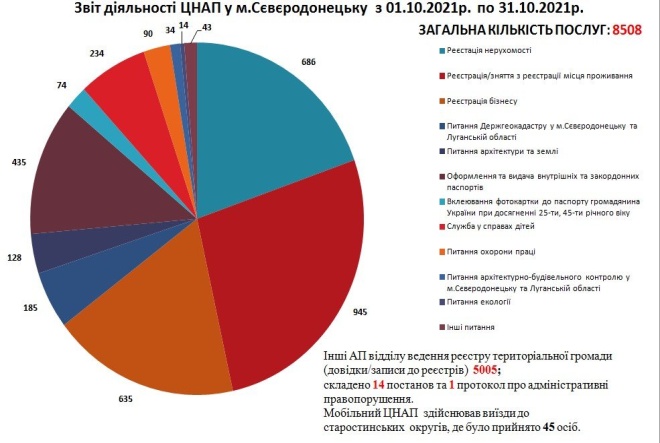 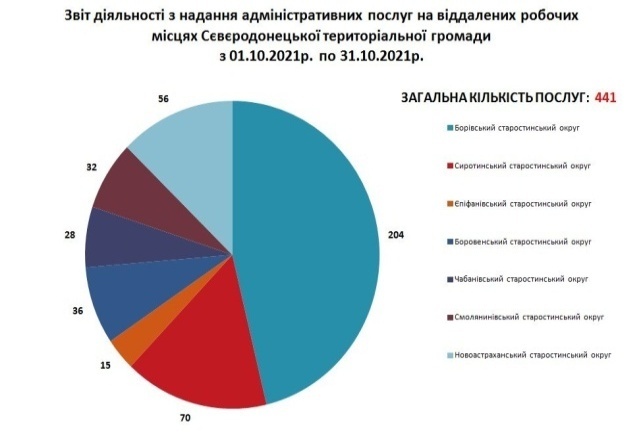 Основні пріоритети:- розширення інформаційно-технологічних сервісів в роботі ЦНАП.- забезпечення комп’ютерною та іншою оргтехнікою, відповідними інформаційними   системам та програмами.- навчальна та інформаційна підтримка у сфері надання адміністративних послуг.;- охоплення адміністративними послугами мешканців віддалених невеликих населених пунктів, де неефективно або неможливо облаштувати стаціонарні приміщення;- створення можливості отримання мешканцям максимальної кількості адміністративних послуг в одному місці за простою та зрозумілою процедурою у найкоротший строк за мінімальної кількості відвідувань, популяризація діяльності ЦНАП.Основні завдання: - розширення переліку адміністративних послуг;- розширення інформаційно-технологічних сервісів в роботі ЦНАП;- забезпечення належних матеріально-технічних умов у ЦНАП для якісного надання адміністративних послуг;- забезпечення актуального стану переліку адміністративних послуг, що надаються через ЦНАП;- впровадження ефективних сучасних способів комунікації територіальної  влади з  населенням щодо питань надання адміністративних послуг;Очікувані результати:- створення віддалених робочих місць адміністраторів у населених пунктах громади;- формування високого рівня довіри мешканців до діяльності місцевої влади через призму надання адміністративних послуг тощо;- стале функціонування інформаційної системи зі значною кількістю сучасних затребуваних електронних сервісів у сфері надання адміністративних послуг;2.3.2.ОсвітаСистема освіти Сєвєродонецької міської територіальної громади має бути доступною та якісною, що відповідає вимогам суспільства, яке динамічно розвивається, запитам особистості, потребам держави.Основні пріоритети:впровадження сучасних тенденцій розвитку галузі, потреб жителів міста та створення належних умов для функціонування системи освіти міста, яка забезпечує розвиток, виховання і навчання дитини, ґрунтується на єднанні сімейного та суспільного виховання.Основні завдання: забезпечення розвитку та вдосконалення мережі загальноосвітніх навчальних закладів та дошкільних навчальних закладів усіх типів і форм власності відповідно до освітніх потреб населення та демографічного прогнозування;сприяння гуманізації відносин в освітньому закладі та сім’ї, забезпечення наукового підходу до виховання та соціалізації дітей і підлітків.забезпечення суттєвого зростання якості освіти всіх рівнів, створення комплексу умов рівного доступу до неї; запровадження моніторингу якості системи освіти міста;впровадження сучасних інформаційно-комунікаційних технологій в освітній процес;модернізація матеріально-технічної бази закладів освіти.Очікувані результати:2.3.3.Фізична культура і спортСистема фізичної культури і спорту Сєвєродонецькій міській територіальній громаді спрямована на розвиток різноманітних об’єктів спортивної інфраструктури, розвиток видів спорту, гуртків та секцій. В місті діє розгалужена мережа спортивних закладів: 5 дитячо-юнацьких спортивних шкіл: КДЮСШ № 1, КДЮСШ № 2, КДЮСШ № 3 та КДЮСШ № 4 відділу молоді та спорту, СДЮСТШ ВВС «Садко», 1 стадіон, 46 спортивних зали та 73 спортивних майданчиків. Основні пріоритети:популяризація спорту та фізкультури серед населення з метою запровадження здорового способу життя у Сєвєродонецькій міській територіальній громаді.  Відкриття нових та реконструкція діючих спортивних та дитячих майданчиків за місцем проживання населення та на базі загальноосвітніх і дошкільних навчальних закладів. Основні завдання: підтримка та подальший розвиток спортивного руху;реконструкція спортивних майданчиків;розширення мережі спортивних секцій та гуртків;створення умов для розвитку фізичної культури і спорту серед учнів та молоді, для активного дозвілля молоді та населення Сєвєродонецької міської територіальної  громади;Очікувані результати:розширення мережі спортивних об’єктів;розвиток спорту вищих досягнень;покращення матеріального стану об’єктів спортивної інфраструктури;збільшення кількості громадян, залучених до фізкультурно-оздоровчої та спортивно-масової роботи.2.3.4.КультураЗдорове суспільство передбачає виховання, передусім, високодуховних та культурних особистостей. Сфера культури Сєвєродонецької міської територіальної громади має зіграти вирішальну роль в умовах створення сучасного культурного продукту.Основні пріоритети:Задоволення попиту населення на культурний продукт. Створення комфортних умов для відвідувача. Заклади культури мають бути привабливими, сучасно обладнаними, наповнені важливими для населення формами роботи та заходами. Популяризація гуртків культурного дозвілля та залучення до занять в них. Підвищення рівня якості культурного продукту та збільшення кількості охопленого ним населення. Основні завдання: удосконалення розгалуженої мережі закладів культури;збереження національної та регіональної культурної спадщини;підтримка аматорського та професійного мистецтва;забезпечення культурного і духовного розвитку особистості;інформаційна доступність, можливість електронної реєстрації на заходи, в гуртки та студії, картки постійного відвідувача тощо;використання закладів культури, як платформи для реалізації громадських проектів, тобто проведення заходів (презентацій, творчих вечорів, виставок, круглих столів, тренінгів, майстер-класів тощо), ініційованих та організованих творчою інтелігенцією, активною молоддю тощо;прищеплення мешканцям громади любові до рідного краю шляхом заохочення останніх до збору даних народного фольклору, бібліографічних даних, історичних довідок з подальшим оприлюдненням у вигляді вистав, флеш-мобів та інше.Очікувані результати:2.3.5 Реалізація політики гендерної рівності на території  громадиМісцева політика щодо забезпечення рівних прав та можливостей жінок і чоловіків, як це визначено в статті 3 Закону України «Про забезпечення рівних прав та можливостей жінок і чоловіків», спрямована на:утвердження гендерної рівності;недопущення дискримінації за ознакою статі;застосування позитивних дій;забезпечення рівної участі жінок і чоловіків в ухваленні суспільно важливих рішень;забезпечення рівних можливостей жінкам і чоловікам щодо поєднання професійних та сімейних обов’язків;підтримку сім’ї, формування відповідального материнства і батьківства;виховання і пропаганду серед населення культури гендерної рівності, поширення просвітницької діяльності у цій сфері;захист суспільства від інформації, спрямованої на дискримінацію за ознакою статі.Основні проблеми та питання, які потребують вирішення в 2022 році:потребує вдосконалення місцевий механізм реалізації гендерної політики;потребує вдосконалення застосування гендерних підходів під час розроблення нормативно-правових актів громади; низький рівень обізнаності громади з питань гендерної рівності, прав людини, застосування гендерного підходу в управлінні та бюджетуванні тощо;відсутній гендерний паспорт громади;низький рівень врахування гендерної рівності під час проведення нових будівництв та реконструкцій приміщень в громаді.Основні пріоритетипосилення місцевого механізму реалізації гендерної політики та забезпечення спроможності фахівців громади, керуватись принципами гендерної рівності у своїй професійній діяльності;інтегрування гендерних підходів на всіх стадіях реалізації політики громади;формування гендерної культури населення та подолання гендерних стереотипів;протидія дискримінації за ознакою статі, торгівлі людьми та насильству за ознакою статі, зокрема домашньому, насильству на території громади;реалізація в громаді в межах повноважень Національного плану дій з виконання резолюції  Ради Безпеки ООН 1325 «Жінки, мир, безпека»;підготовка регулярних статистично-аналітичних матеріалів щодо стану забезпечення рівних прав та можливостей жінок  і чоловіків в громаді (гендерний паспорт, інфографіки)Основними завданнями є:активізувати діяльність  Координаційної ради з питань сім’ї, гендерної рівності, демографічного розвитку та протидії торгівлі людьми, призначити відповідальний підрозділ з питань гендерної рівності;врахувати гендерний підхід та підхід, що базується на правах людини при розробленні нормативно-правових актів, зокрема тих, якими затверджуються Стратегія розвитку громада, місцеві програми, бюджет тощо;забезпечити участь усіх мешканців громади, в тому числі з вразливих груп, у процесах прийняття важливих рішень у громаді, які мають безпосередній вплив на їхнє життя та благополуччя, шляхом інформування та залучення до громадських обговорень і консультацій;розробити гендерний портрет громади провести навчання для представників ВЦА, надавачів послуг в громаді, активних представників громади  з питань реалізації гендерної політики, забезпечення реалізації підходу, що базується на правах людини, уповноваження жінок та представників вразливих груп населення брати активну участь  в управлінні громадоюрозширити доступ жінок і чоловіків, зокрема вразливих груп населення  до послуг в сфері освіти, медицини, культури, спорту, соціального захисту тощо, з дотриманням принципу забезпечення рівних прав та можливостей жінок і чоловіків у всіх сферах життєдіяльності суспільства шляхом урахування у нормативно-правових актах гендерного компонента та особливих потреб різних категорій жінок і чоловіків (за такими основними ознаками, як вік, місце проживання, інвалідність, соціально-економічний статус);проводити заходи у громаді, спрямовані на підвищення обізнаності про множинні форми дискримінації, гендерно зумовлене насильство;враховувати гендерну чутливість при проведенні будівельних робіт та під час реконструкцій.3. ДЖЕРЕЛА ФІНАНСУВАННЯ ПРОГРАМИ СОЦІАЛЬНО-ЕКОНОМІЧНОГО ТА КУЛЬТУРНОГО РОЗВИТКУ МІСТА НА 2021 РІК3.1.Джерела формування фінансових ресурсівУ 2022 році доходну частину бюджету Сєвєродонецької міської територіальної громади з урахуванням трансфертів планується отримати у розмірі 1252126,488 тис. грн., що складає 103,6 % від показників  2021 року (01.07.2021). У тому числі до загального фонду – 1222267,220 тис. грн., до спеціального – 29859,268 тис. грн. У 2023 році доходну частину бюджету Сєвєродонецької міської територіальної громади з урахуванням трансфертів планується отримати у розмірі 1365564,303 тис. грн., що складає 109,1 % від показників  2022 року (прогноз). У тому числі до загального фонду – 1333942,631 тис. грн., до спеціального – 31621,672 тис. грн. У 2024 році доходну частину бюджету Сєвєродонецької міської територіальної громади з урахуванням трансфертів планується отримати у розмірі 1452742,455 тис. грн., що складає 106,4 % від показників  2023 року. У тому числі до загального фонду – 1419454,715 тис. грн., до спеціального – 33287,740 тис. грн. Показники доходів  бюджету Сєвєродонецької міської територіальної громади(тис. грн.)Плановий обсяг надходжень на 2022 рік до загального фонду бюджету Сєвєродонецької міської територіальної громади без урахування трансфертів  складе 1051466,488 тис. грн., що на 52497,947 тис. грн. більше очікуваних надходжень 2021 року. Плановий обсяг надходжень на 2023 рік до загального фонду бюджету Сєвєродонецької міської територіальної громади без урахування трансфертів складе 1146792,503 тис. грн., що на 94326,015 тис. грн. більше очікуваного прогнозу надходжень 2022 року. Плановий обсяг надходжень на 2024 рік до загального фонду бюджету Сєвєродонецької міської територіальної громади без урахування трансфертів складе 1218973,555 тис. грн., що на 73181,052 тис. грн. більше очікуваного прогнозу надходжень 2023 року. Плановий обсяг надходжень на 2022 рік до спеціального фонду бюджету Сєвєродонецької міської територіальної громади без урахування трансфертів складе 29859,268 тис. грн., що на 21410,717 тис. грн. менше очікуваних надходжень 2021 року. Плановий обсяг надходжень на 2023 рік до спеціального фонду бюджету Сєвєродонецької міської територіальної громади без урахування трансфертів складе 31621,672 тис. грн., що на 1762,404 тис. грн. більше очікуваного прогнозу надходжень 2022 року. Плановий обсяг надходжень на 2024 рік до спеціального фонду бюджету Сєвєродонецької міської територіальної громади без урахування трансфертів складе 31621,672 тис. грн., що на 1666,068 тис. грн. більше очікуваного прогнозу надходжень 2023 року. Планові показники офіційних трансфертів на 2021 рік складають 192 198,405 тис. грн., в тому числі: освітня субвенція – 185 286,2 тис. грн., дотація з місцевого бюджету на здійснення переданих з державного бюджету видатків з утримання закладів освіти та охорони здоров`я за рахунок відповідної додаткової дотації з державного бюджету – 4 285,400 тис. грн. Субвенція з бюджету Сєвєродонецької міської територіальної громади на надання державної підтримки особам з особливими освітніми потребами за рахунок відповідної субвенції з державного бюджету – 2 626,805 тис. грн. 3.2. Фінансування заходівОсновна частка видатків на реалізацію державних і регіональних програм з розвитку окремих галузей економіки, заходів із соціального захисту і соціального забезпечення здійснюється за рахунок бюджету Сєвєродонецької міської територіальної громади. Одним із основних пріоритетів у сфері видатків бюджету є соціальна спрямованість бюджету.Наявні ресурси бюджету, в першу чергу, спрямовуються на заробітну плату працівникам бюджетних установ, на соціальний захист населення та оплату комунальних послуг та енергоносіїв.На 2022 рік видатки бюджету Сєвєродонецької міської територіальної громади  плануються в обсязі 1252126,490 тис. грн., у т.ч. загального фонду – 1222267,222 тис. грн., спеціального фонду – 29859,268 тис. грн.На 2023 рік видатки бюджету Сєвєродонецької міської територіальної громади плануються в обсязі 1365564,306 тис. грн., у т.ч. загального фонду – 1333942,634 тис. грн., спеціального фонду – 31621,672тис. грн.На 2024 рік видатки бюджету Сєвєродонецької міської територіальної громади плануються в обсязі 1452742,455 тис. грн., у т.ч. загального фонду – 1419454,715тис. грн., спеціального фонду – 33287,740 тис. грн.Структура видатків міського бюджету (тис. грн.)В 2022 році планується зменшення видатків бюджету Сєвєродонецької міської територіальної громади на 4,82% в сумі 63387,45 тис. грн., у тому числі видатки загального фонду збільшаться на 180564,62 тис. грн., спеціального фонду зменшаться на 243952,07 тис. грн. В 2023 році планується збільшення видатків бюджету Сєвєродонецької міської територіальної громади на 9,06% в сумі 113437,82 тис. грн., у тому числі видатки загального фонду збільшаться на 111675,41 тис. грн., спеціального фонду збільшаться на 1762,40 тис. грн.В 2024 році планується збільшення видатків бюджету Сєвєродонецької міської територіальної громади на 6,4% в сумі 87178,15 тис. грн., у тому числі видатки загального фонду збільшаться на 85512,08 тис. грн., спеціального фонду збільшаться на 1666,07 тис. грн.Начальник управління економічного розвитку Сєвєродонецької міської ВЦА	Анастасія ПИВОВАРОВАПоказникиОд. виміруСума виплатВиплати, всьоготис. грн.520605,57у тому числі:соціальні допомоги, адресні виплати та компенсаціїтис. грн.231398,01громадянам, які постраждали внаслідок Чорнобильської катастрофитис. грн.3812,522санаторно-курортне лікуваннятис. грн.9832,693іншітис. грн.8215,230Стратегічні цілі              Завдання/сфери реалізації проєктівСтратегічні цілі              Завдання/сфери реалізації проєктівСтратегічний напрям А.SMART – трансформація економіки та відновлення інвестиційної  привабливості громадиСтратегічний напрям А.SMART – трансформація економіки та відновлення інвестиційної  привабливості громадиСтратегічна ціль А.1. Створення ефективної бізнес-інфраструктуриА.1.1. Ефективні інституції підтримки бізнесу Стратегічна ціль А.1. Створення ефективної бізнес-інфраструктуриА.1.2. Підготовка кваліфікованих кадрів для малого та середнього бізнесуСтратегічна ціль А.1. Створення ефективної бізнес-інфраструктуриА.1.3. Місцеві стимули для розвитку підприємництваСтратегічна ціль А.1. Створення ефективної бізнес-інфраструктуриА.1.4.Сприяння розвитку молодіжного, жіночого та соціального підприємництва, залучення ВПО в підприємницьке середовище, особливо в сільській місцевості Стратегічна ціль А.2. Сільський розвиток, орієнтований на зростання доданої вартості виробництва кінцевих продуктівА.2.1. Сприяння підвищенню продуктивності фермерських та особистих селянських господарствСтратегічна ціль А.2. Сільський розвиток, орієнтований на зростання доданої вартості виробництва кінцевих продуктівА.2.2. Сприяння створенню сільськогосподарських кооперативівСтратегічна ціль А.2. Сільський розвиток, орієнтований на зростання доданої вартості виробництва кінцевих продуктівА.2.3. Сприяння сільськогосподарському виробництву та переробці із високою доданою вартістюСтратегічна ціль А.2. Сільський розвиток, орієнтований на зростання доданої вартості виробництва кінцевих продуктівА.2.4. Ефективна та зручна логістика між населеними пунктами громади Стратегічна ціль А.2. Сільський розвиток, орієнтований на зростання доданої вартості виробництва кінцевих продуктівА.2.5.Розвиток сільського туризму, зелених садибСтратегічна ціль А.3. Формування екосистеми інноваційного бізнесуА.3.1. Сприяння розвитку хімічного кластеру та реєстрація підприємств на платформі  SMART SPECIALISATION PLATFORMСтратегічна ціль А.3. Формування екосистеми інноваційного бізнесуА.3.2. Створення інноваційної діалогової партнерської мережіСтратегічна ціль А.3. Формування екосистеми інноваційного бізнесуА.3.3. Цифровізація громади та підвищення «цифрової» грамотності та компетенцій, особливо в сільській місцевостіСтратегічна ціль А.3. Формування екосистеми інноваційного бізнесуА.3.4. Підтримка стартапів та креативних бізнес-ідей Стратегічна ціль А.3. Формування екосистеми інноваційного бізнесуА.3.4. Підтримка стартапів та креативних бізнес-ідей Стратегічна ціль А.4. Маркетинг території громади та залучення інвестиційА.4.1. Розробка сучасної просторово-планувальної документації Стратегічна ціль А.4. Маркетинг території громади та залучення інвестиційА.4.2. Підготовка якісних інвестиційних продуктів (індустріальний парк)Стратегічна ціль А.4. Маркетинг території громади та залучення інвестиційА.4.3. Розробка бренду та маркетингової стратегії громадиСтратегічна ціль А.4. Маркетинг території громади та залучення інвестиційА.4.4. Активна інвестиційна та виставкова діяльність громадиСтратегічний напрям В. КОМФОРТ ЖИТТЯ ЛЮДИНИ як безпека, екологічна сталість та розумна енергетикаСтратегічний напрям В. КОМФОРТ ЖИТТЯ ЛЮДИНИ як безпека, екологічна сталість та розумна енергетикаСтратегічна ціль В.1. Безпечний та здоров’я зберігаючий простір громади, активна протидія ПАНДЕМІЇ COVID-19В.1.1.Якісна первинна медична допомога, профілактика хронічних захворюваньСтратегічна ціль В.1. Безпечний та здоров’я зберігаючий простір громади, активна протидія ПАНДЕМІЇ COVID-19В.1.2. Організація спроможної медичної мережі та якісних послуг вторинного рівня медициниСтратегічна ціль В.1. Безпечний та здоров’я зберігаючий простір громади, активна протидія ПАНДЕМІЇ COVID-19В.1.3.Карантинні заходи та активна протидія ПАНДЕМІЇ COVID-19Стратегічна ціль В.1. Безпечний та здоров’я зберігаючий простір громади, активна протидія ПАНДЕМІЇ COVID-19В.1.4.Громадське здоров’я, здоровий спосіб життяСтратегічна ціль В.2. Громадська та інформаційна безпека території громадиВ.2.1.Ефективна безпекова платформа та   профілактика правопорушеньСтратегічна ціль В.2. Громадська та інформаційна безпека території громадиВ.2.2.Ефективна система реагування на надзвичайні ситуаціїСтратегічна ціль В.2. Громадська та інформаційна безпека території громадиВ.2.3. Безпечний транспорт та транспортна інфраструктураСтратегічна ціль В.2. Громадська та інформаційна безпека території громадиВ.2.4.Безпечний інформаційний простір громадиСтратегічна ціль В.2. Громадська та інформаційна безпека території громадиВ.2.5.Громадська безпека від небезпечних тварин та рослинСтратегічна ціль В.3. Енергоефективна політика та інфраструктураВ 3.1.Формування ефективного власника житла (ОСББ, ОСН, управляючі компанії)Стратегічна ціль В.3. Енергоефективна політика та інфраструктураВ.3.2.Впровадження ефективної енергетичної політики громади Стратегічна ціль В.3. Енергоефективна політика та інфраструктураВ.3.3. Підвищення енергоефективності будівель бюджетної  та житлової сфери громади Стратегічна ціль В.3. Енергоефективна політика та інфраструктураВ.3.4. Енергоефективна модернізація мереж зовнішнього освітленняСтратегічна ціль В.3. Енергоефективна політика та інфраструктураВ.3.5. Модернізація системи теплопостачання та котельних, у тому числі із використанням альтернативних джерел енергіїСтратегічна ціль В.3. Енергоефективна політика та інфраструктураВ.3.6. Зелена енергетика, впровадження альтернативних джерел енергіїСтратегічна ціль В.4. Екологічна сталість через знання та партнерстваВ.4.1. Благоустрій, озеленення громадиСтратегічна ціль В.4. Екологічна сталість через знання та партнерстваВ.4.2. Ефективна система поводження з твердими побутовими відходами, очищення території громади від несанкціонованих звалищСтратегічна ціль В.4. Екологічна сталість через знання та партнерстваВ.4.3. Якісне водозабезпечення та водовідведення (очисні споруди, колектори, система водовідведення)Стратегічна ціль В.4. Екологічна сталість через знання та партнерстваВ.4.4. Збереження екосистеми озер та річок в громаді (водонаповнення, очищення берегів від сміття, від порості)Стратегічна ціль В.4. Екологічна сталість через знання та партнерстваВ.4.5.Екологічні акції, освітні програми для населення з екологічних питань, збереження екосистеми соснових лісів, озер та річокСтратегічний напрям С. ЛЮДСЬКИЙ РОЗВИТОК через інновації управління та  довіру до владиСтратегічний напрям С. ЛЮДСЬКИЙ РОЗВИТОК через інновації управління та  довіру до владиСтратегічна ціль С.1. Організаційна результативність управління на засадах SMARTС.1.1.Ефективна організаційна структура управління та спроможні мережі із рівним доступом до послуг Стратегічна ціль С.1. Організаційна результативність управління на засадах SMARTС.1.2. SMART – громада (впровадження ІКС управління, електронних сервісів )Стратегічна ціль С.1. Організаційна результативність управління на засадах SMARTС.1.2.Сучасний ЦНАП із віддаленими робочими місцями в сільській місцевості Стратегічна ціль С.1. Організаційна результативність управління на засадах SMARTС.1.4.Впровадження ефективних форм громадської участі (партисипації) та  ефективних комунікацій із громадоюСтратегічна ціль С.1. Організаційна результативність управління на засадах SMARTС.1.5. Ефективні партнерства та зовнішні комунікації громадиСтратегічна ціль С.2. Формування сучасного інклюзивного освітньо – культурного та спортивного простору для розвиткуС.2.1. Сучасна якісна інклюзивна освіта Стратегічна ціль С.2. Формування сучасного інклюзивного освітньо – культурного та спортивного простору для розвиткуС.2.2.Освіта впродовж життяСтратегічна ціль С.2. Формування сучасного інклюзивного освітньо – культурного та спортивного простору для розвиткуС.2.2. Розбудова позашкільної освіти, яка відповідає потребам мешканців громадиСтратегічна ціль С.2. Формування сучасного інклюзивного освітньо – культурного та спортивного простору для розвиткуС.2.3. Створення мережі сучасних культурних закладів для розвиткуСтратегічна ціль С.2. Формування сучасного інклюзивного освітньо – культурного та спортивного простору для розвиткуС.2.4. Спортивна громада  Стратегічна ціль С.3. Молодіжне лідерство через креативні індустрії та пабліки для самореалізаціїС.3.1.Розвиток креативних індустрій та Хабів Стратегічна ціль С.3. Молодіжне лідерство через креативні індустрії та пабліки для самореалізаціїС.3.2.Молодіжне самоуправління, залучення молоді до управління громадою Стратегічна ціль С.3. Молодіжне лідерство через креативні індустрії та пабліки для самореалізаціїС.3.3.Молодіжні Інтернет-пабліки, як простір для самореалізації молоді, створення комунікаційних центрів з доступом до інтернету і комп’ютерів в сільській місцевостіСтратегічна ціль С.4. Розвиток туризму, відпочинку та активного дозвілляС.4.1.Створення туристичної інфраструктури, продуктів та послугСтратегічна ціль С.4. Розвиток туризму, відпочинку та активного дозвілляС.4.2.Модернові доступні простори для розвитку та відпочинку мешканців громади із облаштуванням вільного доступу для осіб з інвалідністюСтратегічна ціль С.4. Розвиток туризму, відпочинку та активного дозвілляС.4.3. Створення розважальних та арт-просторів під відкритим небом, у тому числі в сільській місцевостіСтратегічна ціль С.4. Розвиток туризму, відпочинку та активного дозвілляС.4.4.Сєвєродонецьк – веломістоСтратегічна ціль С.5. Соціальна справедливість та захист, забезпечення рівних прав та можливостей жінок і чоловіківС.5.1.Працевлаштування, освіта та  інтеграція вразливих груп в активне суспільне життя громадиСтратегічна ціль С.5. Соціальна справедливість та захист, забезпечення рівних прав та можливостей жінок і чоловіківС.5.2.Житло для ВПОСтратегічна ціль С.5. Соціальна справедливість та захист, забезпечення рівних прав та можливостей жінок і чоловіківС.5.3. Приєднання громади до Європейської Хартії рівності жінок і чоловіків у місцевих громадахСтратегічна ціль С.5. Соціальна справедливість та захист, забезпечення рівних прав та можливостей жінок і чоловіківС.5.4.Протидія гендерно зумовленому насильству та торгівлі людьми, активний суспільний діалог гендерної рівностіПоказники2021р. очікуване2022-2023р. план2024р. планОбсяги реалізованої промислової продукції, млн. грн. 5736,75974,216385,17Обсяг реалізованої промислової продукції у розрахунку на одну особу, грн.52072,855143,1359478,12Показники2020р. факт2021р. очікуване2022р. план2023р. план2024р. планКількість діючих малих підприємств, одиниць13201385145415261603Кількість зайнятих працівників на малих підприємствах, осіб56025726584059576076Кількість діючих середніх підприємств, одиниць6464646464Кількість зайнятих працівників на середніх підприємствах, осіб95899589958995899589Кількість фізичних осіб-підприємців, що сплачують податки, осіб54144953495349534953Кількість працівників, найманих фізичними особами-підприємцями, осіб56615394539453945394Показники2019р. факт2020р. очікуване2021р. план2022р. план2023р. план2024р. планМісткість амбулаторно-поліклінічних закладів, відвідувань за зміну 363526912746270026502600Кількість лікарняних закладів, одиниць444444Кількість лікарняних ліжок, одиниць640640640640640640Загальна чисельність лікарів в закладах охорони здоров’я усіх форм підпорядкування, осіб391329348353358363Загальна чисельність середніх медпрацівників в закладах охорони здоров’я, осіб736683664683690700Показники01.09.2021р. факт2022р. очікуване2023-2024р. планСередня чисельність наявного населення, осіб115444115017114500Кількість народжених, осіб648680750Кількість померлих, осіб242121321740Природне приріст (зменшення), осіб-1773-1452-990Показники2019р. факт2020р. факт2021р. 2 півріччя2022р. план2023р. план2024р. планСередня заробітна плати працівників, грн.104231111811606119631281313684Середньомісячний розмір пенсій, грн.36614181,34658,3---Показники2020р. факт2021р./ 2 півріччя2022р. план2023р план2024р. планКількість безробітних, які перебували на обліку в державній службі зайнятості протягом звітного періоду, осіб37893800/1324340033003300Чисельність працевлаштованих безробітних громадян протягом періоду, осіб12221260/676119012001250Показники2020р. факт2021р. 2 півріччя2022р. очікуване2023р. очікуване2024р. очікуванеЧисельність дітей-сиріт, ч/ж181(90/91)203190190190Кількість прийомних сімей69101112в них дітей, ч/ж10 (7/3)14151617Кількість центрів соціально-психологічної реабілітації дітей – інвалідів11111Кількість сімей опікунів117124120120120в них дітей, ч/ж140(68/72)15210150150Кількість дітей, влаштованих у притулки для неповнолітніх, ч/ж5(3/2)5555Кількість центрів соціальних служб для сім’ї, дітей та молоді11111Показники2020р. факт2021рфакт2022р. очікуване2023р. очікуване2024 рочікуванеКількість дошкільних навчальних закладів, одиниць2126232323 - в них дітей, осіб33023300330033003300 - в них місць, одиниць30413081308130813081Кількість відкритих дитячих дошкільних закладів, одиниць ------ в них місць-----Кількість педагогічних працівників, осіб414420425430440Кількість загальноосвітніх навчальних закладів, одиниць2127242424Кількість учнів, осіб1029010741107001070010700Кількість педагогічних працівників, осіб885890900900900Показники2020р.факт2021р.1 півріччя2022.очікуване2023 очікуване2024 очікуванеСтадіони, одиниць11111Спортивні зали площею, одиниць4646464646Плавальні басейни, одиниць22222Спортивні майданчики, одиниць7373737373Кількість дитячо-юнацьких спортивних шкіл, одиниць55555Показники2019р. факт2020р. факт2021р. факт2022р. план2023р. план2024р. планМасові та універсальні бібліотеки, одиниць666666Заклади клубного типу, одиниць333333Музеї (галерея), одиниць111111Школи естетичного виховання (дитячі музичні школи, мистецтв, художні, хореографічні), одиниць444444Доходи2021 1 півріччя уточнений2022р. очікуване 2023р.план2024рпланВсього доходів (без урахування міжбюджетних трансфертів), 998968,5411051466,4881145792,5031218973,555Загальний фонд947698,5561021607,2201114107,8311184685,815Податкові надходження, всього889563,667985406,7801075928,3131144484,609у тому числі:податок на доходи фізичних осіб786442,49876216,844961217,0741024273,729податок на прибуток підприємств 4800500050005000податок на майно92996,89298762,700103997,122109196,979інші надходження265,23354,52356,6558,762плата за надання адміністративних послуг5059,0525372,7135657,4675955,139Неподаткові надходження58134,88936200,44038242,51840201,206Спеціальний фонд51269,98529859,26831621,67233287,740Показники2021р. 2022р. очікуване2023р. очікуване2024р.очікуванеВсього,з міжбюджетними трансфертами, тис. грн.1315513,9391252126,4901365564,3061452742,455Загальний фонд1041702,6021222267,2221333942,6341419454,715Спеціальний фонд273811,33729859,26831621,67233287,740в тому числі:Освіта497513,131527460,176573841,207611279,527Охорона здоров’я170620,883167240,221176104,241184909,691Соціальний захист та соціальне забезпечення65949,85370012,65474554,94578668,850Служба у справах дітей2226,3912365,0242490,7322615,567Житлово-комунальне господарство та економічна діяльність59613,82652475,82055258,67958022,967Культура і мистецтво51681,52355443,24860406,33564364,334Фізична культура і спорт55311,50755683,20060456,45464343,733Інше138785,488291586,879330830,041355250,046Спеціальний фонд273811,33729859,26831621,67233287,740